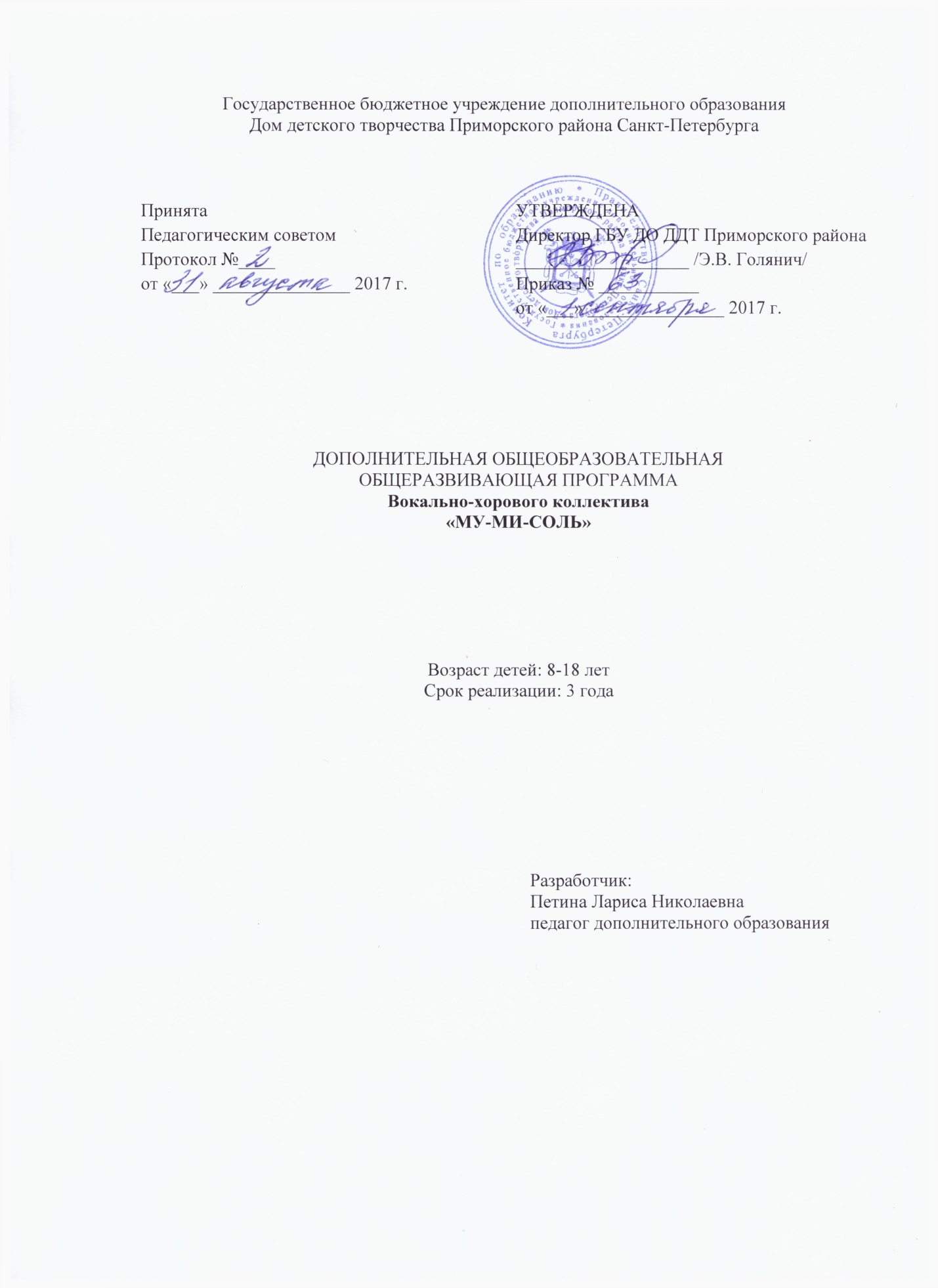 ПОЯСНИТЕЛЬНАЯ ЗАПИСКАДополнительная общеобразовательная (общеразвивающая) программа вокально-хорового коллектива «Му-Ми-Соль» имеет социально-педагогическую направленность и разработана в соответствии c основными направлениями государственной образовательной и социальной политики и современными нормативными документами в сфере образования.Уровень освоения: базовый.Актуальность данной ДООП обусловлена социальным заказом общества, в первую очередь – родительской общественности, в создании оптимальных условий для социализации и раскрытия творческих способностей детей с ограниченными возможностями здоровья наряду с нормально развивающимися детьми через вокально-хоровое творчество.Голос всегда был и остаётся основным инструментом человеческого общения. Вместе с дыханием и артикуляцией он служит внешнему выражению мысли (слова). Ни один музыкальный инструмент не имеет такой выразительности, как человеческий голос. К сожалению, у значительной части детей уже с раннего возраста наблюдаются нарушения темпо-ритмических компонентов голоса, нарушения дыхания, недостаточно развитый не только музыкальный, но и речевой слух – об этом говорят статистические данные, приведенные в исследованиях М. И. Лисиной, А. Г. Рузской, О. Е. Грибовой, В. И. Гладышева, Л. Н. Галигузовой, О. Е.,Коренева А.. Всё это мешает ребёнку активно развиваться и познавать окружающий мир, а особенно – быть успешным в процессе коммуникации.В то же время, в современном обществе остро стоит проблема «принятия» детей с ОВЗ их же сверстниками. Музыка, песня как эмоциональное отображение окружающего мира, способствует формированию доброго, внимательного, чуткого отношения к ближнему. В инклюзивной образовательной среде развивается социальная компетенция и навыки коммуникации как детей с ОВЗ, так и детей «нормы». Это связано с тем, что у первых появляется больше возможностей для социального взаимодействия со своими «обычными» сверстниками, которые, в свою очередь, выступают носителями модели социальной и коммуникативной компетенции, свойственной конкретной возрастной группе.Новизна ДООП заключается в применении элементов инклюзивного образования, подразумевающего полное включение детей с различными способностями и особенностями (вокальными, речевыми, интеллектуальными и пр.) во все аспекты жизни вокально-хорового коллектива.У значительной части детей, приходящих на занятия по данной программе, нарушен не только голос или слуховое восприятие, но и звукопроизношение, просодика, имеются нарушения общей и мелкой моторики различной степени. В связи с этим программа занятий строится таким образом, чтобы использовались различные упражнения по развитию как артикуляционного аппарата и просодии, так и общей и мелкой моторики в сочетании друг с другом, и конечно, с музыкой и пением.Данная ДООП направлена на развитие вокально-хоровых способностей, речи, просодической стороны голоса, навыков ансамблевого пения и индивидуальных вокальных данных детей, но прежде всего, на развитие творчески активной личности.Хоровое пение помогает детям развивать не только основные характеристики голоса, но и устранять нарушение неречевых психических функций. Кроме того, при работе в коллективе происходит развитие коммуникативных навыков, что особенно важно для детей с ОВЗ.ДООП вокально-хорового коллектива «Му-ми-соль» позволяет не только дать возможность «особым» детям почувствовать себя полноценными членами общества, «такими же как все», но и способствует формированию у детей «нормы» умений сочувствовать, дружить, помогать.Отличительные особенности ДООПДанная программа основана на органичном сочетании различных видов вокального и хорового искусства с элементами музыко- и арт-терапии. Обязательным является включение в структуру занятий упражнений по развитию просодии, артикуляционного аппарата, мелкой и общей моторики рук наравне с вокально-хоровыми и музыкальными упражнениями.Программа включает разделы, каждый из которых имеет свои специфические коррекционно-развивающие возможности: использование логоритмических (логоритмика) и фонопедических (фонопедическая ритмика) приёмов улучшает все компоненты просодической стороны речи и голоса; приёмы кинезиологии и мнемотехники на занятиях хора используются для улучшения возможностей запоминания, развивают внимание, слух, зрительное восприятие; музыкотерапия воздействует через слуховые анализаторы непосредственно на эмоциональную сферу, а через нее на формирование музыкального слуха, образного мышления, музыкально-слуховых представлений и ассоциаций. Кроме того, занятия включают упражнения на развитие общей и мелкой моторики. Это обуславливает главную отличительную черту данной ДООП – предлагаемые приемы и упражнения оказывают положительное воздействие на основополагающие психические процессы, что, в свою очередь, позволяет не только нивелировать имеющиеся нарушения здоровья у детей с ОВЗ, но и способствовать полноценному развитию детей «нормы». Адресат ДООПДанная ДООП предполагает обучение детей и подростков 8 – 18 лет как не имеющих нарушений развития, так и с различными нарушениями: с нарушениями речи и голоса различного вида и степени (ОНР, заикание и др.);с нарушениями интеллекта лёгкой степени;с ограниченными возможностями здоровья (нарушения опорно-двигательного аппарата; нарушения слухового восприятия, внимания, памяти; психомоторики; нарушения оптико-пространственных представлений, зрительного восприятия; нарушения невербального интеллекта и др.).Для обучения по ДООП специальные знания и навыки в области вокально-хорового исполнительства не требуются.Объем и срок реализации ДООП: 576 часов, 3 года обучения.Цель и задачи ДООПЦельСоздание условий для личностного развития и социализации учащихся посредством совместной творческой вокально-хоровой деятельности.ЗадачиРазвивающие:развитие речи и артикуляционного аппарата;развитие мимических мышц лица;развитие просодики голосаразвитие общей и мелкой моторики рукрасширение музыкального кругозора учащихся;развитие интереса к музыкальному искусству, в том числе – хоровому пению;развитие эмоционально-чувственной сферы, эмоционального восприятия музыкальных произведений;развитие вокальных способностей;развитие слуха, внимания и музыкальной памяти;развитие творческой инициативы и самостоятельности.Воспитательные:формирование коммуникативных навыков;формирование трудолюбия, целеустремлённости и настойчивости в достижении поставленных целей;формирование нравственных качеств личности: доброжелательности, сопереживания, чуткого отношения друг к другу;формирование основ музыкальной культуры;формирование навыков самоорганизации и самоконтроля, умения концентрировать внимание, слух, мышление, память;формирование навыков социального общения, группового согласованного действия, чувства коллективизма, взаимовыручки;воспитание культурно-национальной идентичности и уважительного отношения к традициям других народов.Обучающие:познакомить с основными направлениями мировой музыкальной культуры в области хорового искусства;сформировать вокально-хоровые навыки, необходимые для исполнения хоровой музыки разных эпох и стилей, а также разного уровня сложности; сформировать навыки певческой эмоциональности, выразительности; обучить основам теории музыки и нотной грамоте;обучить профессиональной хоровой терминологии;познакомить с строением и принципами работы голосового аппарата;научить узнавать и понимать жесты хормейстера;научить правильно пользоваться дыханием при пении и речи;научить исполнять простые мелодии легато в различном темпе;научить узнавать и понимать жесты хормейстера;научить правильно исполнить ритмический рисунок или ритмическое сопровождение музыкального произведения, используя детские музыкальные инструменты;научить исполнять произведения в диапазоне, соответствующем возрасту и голосовым возможностям.Условия реализации ДООПУсловия набора в коллектив На 1-й год обучения по данной программе принимаются дети в возрасте от 8 до 13 лет, желающие заниматься вокально-хоровым исполнительством:с нормальным развитием;с нарушениями речи и голоса различного вида и степени (ОНР, заикание и др.);с нарушениями интеллекта лёгкой степени;с ограниченными возможностями здоровья (нарушения опорно-двигательного аппарата; нарушения слухового восприятия, внимания, памяти; психомоторики; нарушения оптико-пространственных представлений, зрительного восприятия; нарушения невербального интеллекта и др.).Набор осуществляется без специального предварительного прослушивания. Возможен дополнительный набор на 2-й и 3-й год обучения детей, ранее занимавшихся в других вокально-хоровых и музыкальных коллективах, на основании собеседования и прослушивания.Образовательная деятельность по ДООП осуществляется в смешанных группах, т.е. дети с ОВЗ и дети «нормы» занимаются в одной учебной группе.Количественный состав учебных групп:1-й год обучения – не менее 15 человек;2-й год обучения – не менее 12 человек;3-й год обучения – не менее 10 человек.Формы проведения занятийТрадиционные формы: учебное занятие, беседа, репетиция, образовательная экскурсия, лекция-концерт, концерт, праздник, фестиваль.Нетрадиционные формы: конкурс лучших стихотворений на определённую мелодию, музыкальный квест для детей и родителей, занятие-презентациия.Формы организации деятельности детей на занятии: фронтальная (показ и объяснение педагогом нового материала, объяснение техники выполнения упражнения, отработка определённого вокального приёма или игры на детских музыкальных инструментах);групповая (работа в малых группах, в парах по голосам);индивидуальная (отработка сольных партий);коллективная (репетиции, концерты, подготовка к мероприятиям).Специальные формы работы на занятии:элементы арт-терапии – рисование под музыку;сочинение музыкальных сказок, слов к попевкам, потешек;импровизация при игре на музыкальных инструментах и в вокальных упражнениях;рисование картинок-схем для разучивания текстов песен;придумывание движений под музыку и исполняемые произведения.Особенности организации образовательного процессаВ структуру занятия обязательно вводятся:в начале занятия – релаксационные, психофизические, логоритмические и кинезиологические упражнения;в физкультминутки – фонопедические упражнения и упражнения на развитие мелкой и общей моторики.ДООП предусматривает объемный раздел «Формирование хоровой и музыкальной культуры». В рамках раздела учащиеся совместно с педагогом и родителями посещают музыкальные лектории, абонементные концерты, спектакли и пр., знакомясь на практике с образцами мирового музыкального искусства. Данный раздел способствует формированию навыков поведения в различных социальных ситуациях, культуры слушателя и зрителя, уважительного и бережного отношения к музыкальной культуре своего народа и культуре других народов, расширению музыкального кругозора.Материально-техническое оснащение:хоровой класс с хоровыми ступенями;стулья со спинками (в соответствии с тремя ростовыми группами, по количеству учащихся);магнитная (магнитно-маркерная) доска с нотоносцем;фланелеграф;стол для педагога;CD-проигрыватель;ноутбук/ПК; пюпитр;зеркало настенное; коврики для выполнения дыхательных и кинезиологических упражнений (по количеству учащихся);детские музыкальные инструменты для ритмического и шумового оркестра; игровой реквизит, игрушки-образы; поощрительный материал (мелкие сувениры); цветные и простые карандаши; альбомы для рисования и графической записи ритма.Каждому учащемуся необходимо иметь:блокнот/тетрадь;нотную тетрадь;папку для хоровых партий;карманное зеркало;блок-флейту для выполнения артикуляционных и мимических упражнений.Кадровое обеспечениеПедагог дополнительного образования, реализующий данную ДООП, должен обладать музыкальным образованием не ниже среднего специального и дефектологическим (логопедическим) высшим образованием. Для успешной реализации данной ДООП необходим концертмейстер, обладающий музыкальным образованием не ниже среднего специального.Планируемые результатыЛичностныеВ соответствии с особенностями развития и здоровья у учащихся будут развиты:речь и артикуляционный аппарат;мимика лица;просодика голоса;общая и мелкая моторика;музыкальный кругозор;интерес к музыкальному искусству, в том числе – хоровому пению;эмоционально-чувственно сфера;вокальные способности;слух и музыкальная память;внимание;творческие способности и особенности;творческая инициатива и самостоятельность.способность самостоятельно применять полученные умения и навыки в жизни социума;Учащиеся проявляют:познавательную активность;трудолюбие, целеустремлённость и настойчивость в достижении поставленных целей;доброжелательность, сопереживание, чуткое отношение друг к другу;потребность беречь и развивать культурное наследие своей страны и уважительное отношение к иному мнению, истории и культуре других народов.МетапредметныеУ учащихся будут сформированы:коммуникативные навыки (поддерживает доброжелательные отношения со сверстниками и со взрослыми, позитивно взаимодействует с окружающими);умение адекватно вести себя в различных социальных ситуациях;основы музыкальной культуры;навыки самоорганизации и самоконтроля, умения концентрировать внимание, слух, мышление, память;начальные навыки и умения, позволяющие правильно использовать свои музыкальные, вокальные и речевые данные в дальнейшей адаптации и социализации в обществе.Предметные результатыУчащиеся будут знать:основные направления мировой музыкальной культуры в области хорового искусства;основы теории музыки и нотной грамоте;профессиональную хоровую терминологии;основы хорового искусства, художественно-исполнительских возможностей хорового коллектива;устройство и принципы работы голосового аппарата;метроритмические особенности разножанровых музыкальных произведений.Учащиеся будут уметь:технически грамотно исполнять музыкальные произведения разных эпох, стилей и уровня сложности; эмоционально и выразительно исполнять разученные музыкальные произведения;узнавать и понимать жесты хормейстера;передавать авторский замысел музыкального произведения с помощью органического сочетания слова и музыки;слушать и слышать партнера по хоровому исполнению;правильно пользоваться певческим и речевым дыханием;исполнять одноголосные, двухголосные, трёхголосные произведения, соответствующие широте диапазона и тембровой окраске своего голоса;использовать в пении приёмы канонов, пения a`cappella;использовать диафрагмальное дыхание, резонаторы, мимику и артикуляцию;самостоятельно разбиррать хоровую или вокальную партию, выделять свою линию голоса в общем звучании;гибко откликаться на жест дирижёра;исполнять партии в составе хорового коллектива;грамотно произносить текст в исполняемых произведениях;слышать свой голос в хоровой вертикали и понимать его функциональное значение;петь в диапазоне, соответствующем принятой возрастной классификации детского и юношеского голоса;пользоваться всеми видами вокально-хорового дыхания.УЧЕБНЫЙ ПЛАНУчебный план 1-го года обученияУчебный план 2-го года обученияУчебный план 3-го года обученияКалендарный учебный график реализации дополнительной общеразвивающей программы «Му-ми-соль» на 2017 – 2018 учебный год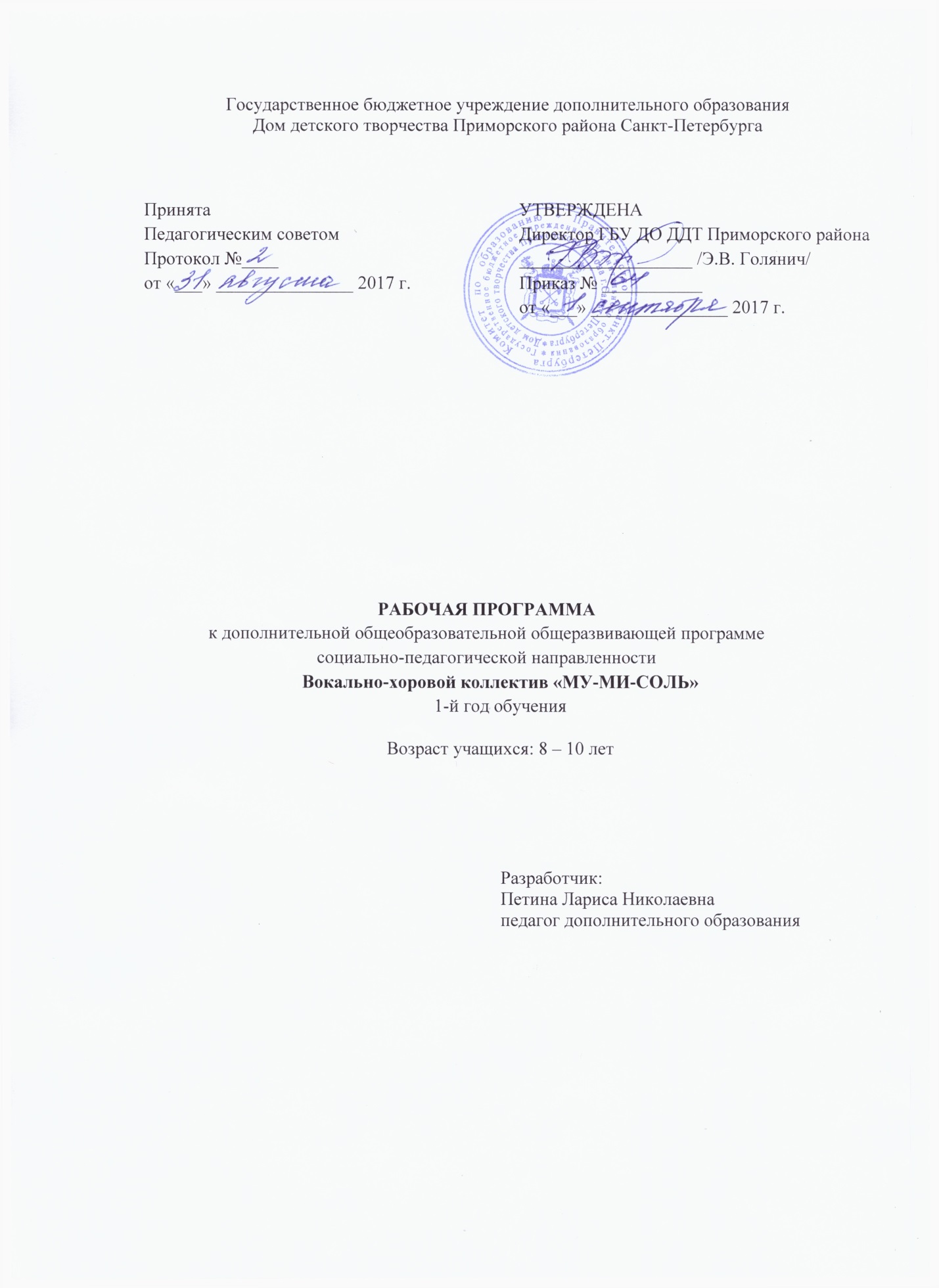 ЗадачиРазвивающие:развитие просодики голоса;развитие речи и артикуляционного аппарата;развитие мимических мышц лица;развитие общей и мелкой моторики рук;формирование музыкального кругозора учащихся;формирование интереса к музыкальному искусству, в том числе – хоровому пению;развитие эмоционально-чувственной сферы, эмоционального восприятия музыкальных произведений;развитие вокальных способностей;развитие слуха, внимания, музыкальной памяти.Воспитательные:формирование навыков социального иобщения и взаимодействия в группе;формирование трудолюбия, навыков самоорганизации и самоконтроля;формирование нравственных качеств личности: доброжелательности, сопереживания, чуткого отношения друг к другу;формирование основ музыкальной культуры.Обучающие:познакомить с основными направлениями мировой музыкальной культуры в области хорового искусства;сформировать начальные вокально-хоровые навыки, необходимые для исполнения хоровой музыки;познакомить с основами теории музыки и нотной грамоты;обучить профессиональной хоровой терминологии;познакомить с строением и принципами работы голосового аппарата;научить узнавать и понимать жесты хормейстера;научить правильно пользоваться дыханием при пении и речи;научить правильно исполнять ритмический рисунок или ритмическое сопровождение музыкального произведения, используя детские музыкальные инструменты;научить исполнять произведения в диапазоне, соответствующем возрасту и голосовым возможностям.Планируемые результатыЛичностныеУ учащихся будут развиты:интерес к музыкальному искусству, в том числе – хоровому пению;музыкальный кругозор;творческие способности.В соответствии с особенностями развития и здоровья у учащихся будут развиты:речь и артикуляционный аппарат;мимика лица;просодика голоса;общая и мелкая моторика;вокальные способности;слух, внимание и музыкальная память.Учащиеся проявляют:познавательную активность;трудолюбие;доброжелательность.МетапредметныеУ учащихся будут сформированы:коммуникативные навыки (поддерживает доброжелательные отношения со сверстниками и со взрослыми, позитивно взаимодействует с окружающими);основы музыкальной культуры;начальные навыки самоорганизации и самоконтроля, умения концентрировать внимание, слух, мышление, память.ПредметныеУчащиеся будут знать:основные направления мировой музыкальной культуры в области хорового искусства;основы теории музыки и нотной грамоты;профессиональную хоровую терминологию.Учащиеся будут уметь:эмоционально и выразительно исполнять разученные музыкальные произведения;узнавать и понимать жесты хормейстера;правильно пользоваться певческим и речевым дыханием;исполнять партии в составе хорового коллектива;петь в диапазоне, соответствующем принятой возрастной классификации детского и юношеского голоса и индивидуальным особенностям.Календарно-тематический планСодержание 1-го года обученияВводное занятиеТеорияЦель и задачи обучения. Техника безопасности. Правила поведения в ДДТ, в хоровом классе, на хоровых ступенях. Правила пения и поведения в хоре. «Устав хориста». Певческая установкаПрактика Музыкальное приветствие-знакомство (игра «Мой весёлый синий мяч»). Разучивание «устава хориста». Упражнения на выработку певческой установки. Постановка корпуса во время пения сидя и стоя. Экскурсия по ДДТ.Диагностика голосовых, просодических данных учащихся.ТеорияРечевой аппарат и голос. Голосовые и речевые компоненты: ритм, тембр, высота, сила, интонация, темп, дыхание.ПрактикаИнструктаж по выполнению задания. Демонстрация выполнения педагогом. Выполнение диагностического задания детьми. Упражнение «Музыкальное эхо»; игра «Песню ты за мной повтори!». Диагностическое прослушивание.Формирование хоровой и музыкальной культуры.ТеорияИнформация о предстоящем мероприятии: музыкальном лектории, экскурсии, спектакле, концерте. Информация о музыкальных произведениях, композиторах и т.п. Зрительская и слушательская культура. Правила поведения в зрительном зале, в экскурсионной группе. Правила поведения в общественных местах, на транспорте.ПрактикаИнтерактивное участие в лектории, экскурсии и т.п. Просмотр спектакля, прослушивание концерта, посещение экскурсии и т.п. Анализ мероприятия. Выполнение домашнего задания: создание иллюстраций к ярким, запомнившимся моментам.Вокально-хоровые и музыкальные термины. Элементы хорового сольфеджио.ТеорияМузыкальные понятия: «форте», «пиано», «длительность», «тембр». Тембральная окраска голоса.ПрактикаПение вокально-хоровых упражнений тихим и громким голосом, с использованием жеста рукой. Разучивание и пропевание отрывков с различной тембральной окраской голосов. Игра «Громко-тихо». Игра-драматизация (на примере народной сказки «Волк и семеро козлят» или «Маша и три медведя»). Работа над репертуаромТеорияМузыкальное произведение, история создания. Алгоритм анализа произведения. Биография композитора. Понятия «хоровая партия», «музыкальная фраза». Запись хоровых партий. Жесты хормейстера.Правила поведения на сцене. Правила выхода и ухода со сцены. Правила расстановки хора на сцене.ПрактикаПрослушивание в записи / в исполнении педагога музыкального произведения. Деление по голосам. Анализ произведения. Кинезиологические упражнения. Работа по мнемотехническим опорным схемам. Работа над дикцией, интонацией, ритмом произведения. Игра «Эхо!» в контексте произведения. Пение отрывков произведения в дуэтах, трио, квартетах. Творческие задания.Показ-исполнение музыкальной фразы из песни педагогом. Самостоятельное исполнение музыкальной фразы учащимися. Разучивание текста следующего куплета с помощью мнемотехнических и кинезиологических приёмов.Проверка положения корпуса во время пения сидя или стоя. Начало пения по жесту.Участие в праздниках и концертах ДДТ.Развитие певческого дыхания.ТеорияДыхание. Дыхательный аппарат. Дыхательные упражнения. Певческое дыхание.ПрактикаДемонстрация педагогом и выполнение учащимися упражнений для развития глубокого вдоха через нос и продолжительного выдоха через рот с участием диафрагмы: «Шарик», «Ёжики» и др. Развитие артикуляционных и мимических мышц.ТеорияАртикуляция. Артикуляционный аппарат. Артикуляционные мышцы. Позиции языка, губ, зубов при произношении и пропевании гласных и согласных звуков. Мимика лица во время общения с окружающими. Мимика и эмоции. Эмоции в жизни человека.ПрактикаВыполнение артикуляционных и мимических упражнений перед зеркалом.Развитие чувства ритма.ТеорияРитм. Ритмический рисунок. Детские шумовые ритмические инструменты (ДМИ).ПрактикаДемонстрация приёмов игры на ДМИ. Разучивание попевки (упражнений) с простыми и сложными ритмическими рисунками, сопровождение упражнения игрой на ДМИ. Творческие задания.Интонационное развитие.ТеорияПонятия «слух», «голос», «интонация». Интонация в речи и в музыке. Звуковая культура голоса. Техника выполнения упражнений для развития музыкальной интонации.ПрактикаВыполнение упражнений для развития интонационного компонента с последующим анализом интонационных упражнений. Самостоятельное пропевание интонационных упражнений по карточкам с показом рукой. Работа над интонациями: I – II – III.Развитие речи.ТеорияРечь. Понятия «кинезиология», «мнемотехника», «логоритмика», «фонопедия». Кинезиологические и мнемотехнические приемы.ПрактикаПоказ педагогом и выполнение учащимися упражнений для развития красивой речи. Показ-исполнение строк (фраз) из песен педагогом. Рисование детьми схем-рисунков к произведению и анализ совместно с педагогом. Чтение стихотворений, декламация с помощью кинезиологических и мнемотехнических приёмов. Творческие задания. Обсуждение лучших мнемотехнических схем, выполненных детьми для использования на занятиях. Фонопедическая ритмика. Логопедическая ритмика.Итоговое занятие.Проводится в форме открытого занятия – музыкальный квест с участием родителей. Творческий показ разученных произведений. Анализ результатов обучения.Примерный репертуар«Артистка», сл. В.Викторова, муз. Д.Кабалевского«Во поле берёза стояла», русская народная песня«Два весёлых маляра», сл. А.Враталёва, муз. В.Шаповаленко«Домовой», пер. с нем. Э.Александровой, муз. И.Брамса«За рекою старый дом», рус. текст Д.Тонского, муз. И.С.Баха«Мальчик и сверчок», рус. текст Н.Королёвой, муз. Р.Паулса«Новогодняя песенка», сл. И.Шаферана, муз. Г.Гладкова«Подарили рыбке зонтик», сл. П.Рахлиса, муз. Е.Попляновой«Сеял мужик просо», украинская народная песня«Солнечная капель», сл. И.Вахрушевой, муз. С.Соснина«Там вдали за рекой», сл. А.Плещеева, муз. А.Аренского«Ходила младёшенька», русская народная песня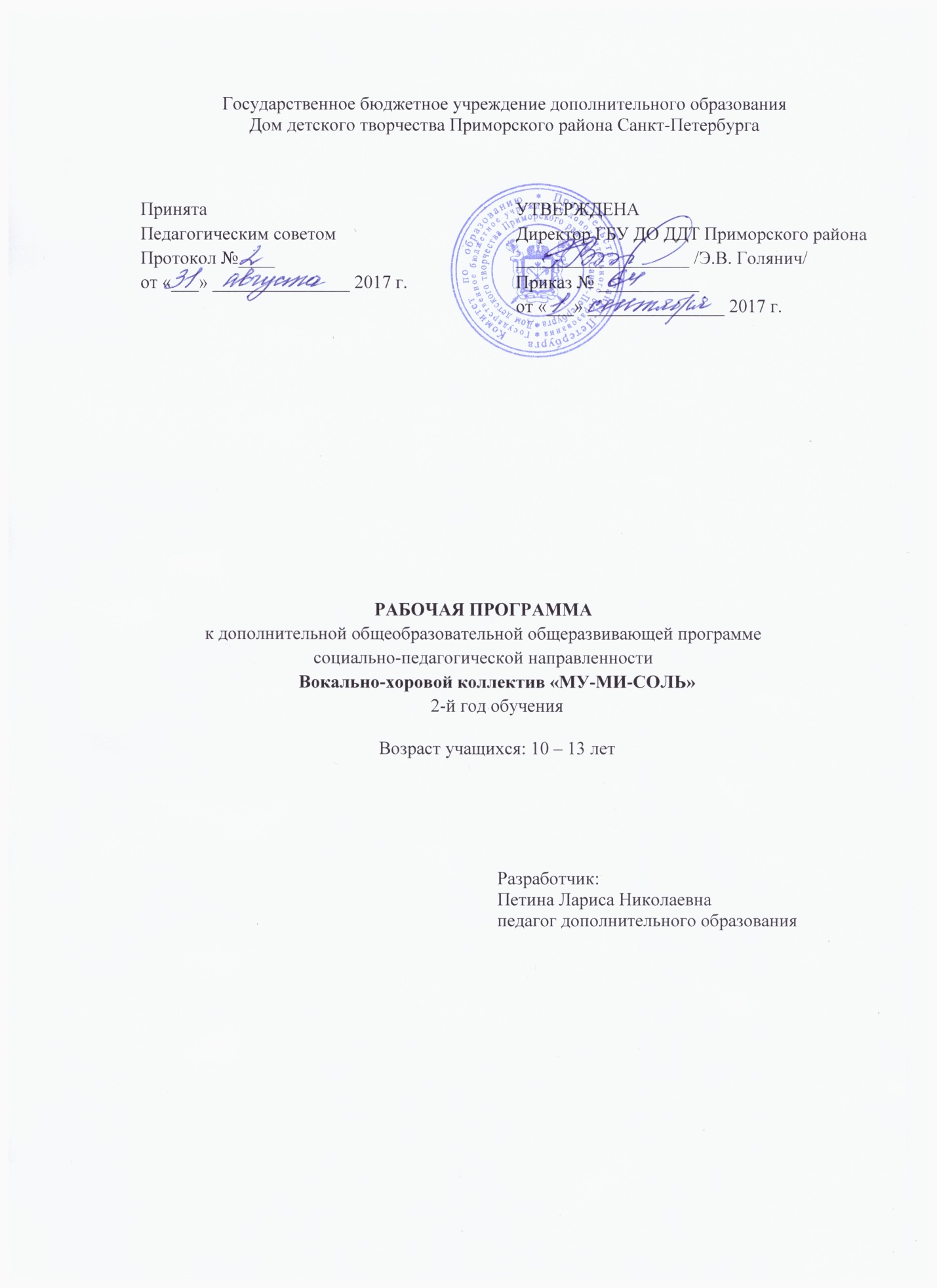 ЗадачиРазвивающие:развитие речи и артикуляционного аппарата;развитие мимических мышц лица;развитие просодики голосаразвитие общей и мелкой моторики рукрасширение музыкального кругозора учащихся;развитие интереса к музыкальному искусству, в том числе – хоровому пению;развитие эмоционально-чувственной сферы, эмоционального восприятия музыкальных произведений;развитие вокальных способностей;развитие слуха, внимания и музыкальной памяти;развитие творческой инициативы и самостоятельности.Воспитательные:формирование навыков социального общения, чувства коллективизма, взаимовыручки;формирование трудолюбия и целеустремлённости, навыков самоорганизации и самоконтроля, умения концентрировать внимание, слух, мышление, память;формирование нравственных качеств личности: доброжелательности, сопереживания, чуткого отношения друг к другу;формирование основ музыкальной культуры;воспитание чувства сопричастности к культурно-национальным ценностям своего народа и уважительного отношения к традициям других народов.Обучающие:расширить знания о направлениях мировой музыкальной культуры в области хорового искусства;формировать вокально-хоровые навыки, необходимые для исполнения хоровой музыки разных эпох и стилей, а также разного уровня сложности; формировать навыки певческой эмоциональности, выразительности; углубить знания основ теории музыки и нотной грамоте;закрепить знания профессиональной хоровой терминологии;закрепить знания о строении и принципах работы голосового аппарата;закрепить навык правильного использования дыханиям при пении и речи;закрепить навык правильного исполнения простые мелодии легато в различном темпе;закрепить навык правильного исполнения ритмического рисунка или ритмического сопровождения музыкального произведения;закрепить навык правильного исполнения произведения в диапазоне, соответствующем возрасту, голосовым возможностям и индивидуальным особенностям развития.Планируемые результатыЛичностныеУ учащихся получат дальнейшее развитие:интерес к музыкальному искусству, в том числе – хоровому пению;музыкальный кругозор;творческие способности.В соответствии с особенностями развития и здоровья у учащихся получат дальнейшее развитие:речь и артикуляционный аппарат;мимика лица;просодика голоса;общая и мелкая моторика;вокальные способности;слух, внимание и музыкальная память.Учащиеся проявляют:познавательную активность;трудолюбие;доброжелательность.МетапредметныеУ учащихся продолжат формироваться:коммуникативные навыки (поддерживает доброжелательные отношения со сверстниками и со взрослыми, позитивно взаимодействует с окружающими);знания основ музыкальной культуры;навыки самоорганизации и самоконтроля, умения концентрировать внимание, слух, мышление, память.ПредметныеУ учащиеся будут расширены знания о:основные направлениях мировой музыкальной культуры в области хорового искусства;основах теории музыки и нотной грамоте;профессиональной хоровой терминологии;основах хорового искусства.Учащиеся приобретут и закрепят умения:эмоционально и выразительно исполнять разученные музыкальные произведения;правильно пользоваться певческим и речевым дыханием;использовать в пении приёмы канонов, пения a`cappella;исполнять партии в составе хорового коллектива;петь в диапазоне, соответствующем принятой возрастной классификации детского и юношеского голоса. исполнять простые мелодии легато в различном темпе;исполнять ритмический рисунок или ритмическое сопровождение музыкального произведения;исполнять произведения в диапазоне, соответствующем возрасту, голосовым возможностям и индивидуальным особенностям развития.Календарно-тематический планСодержание 2-го года обученияВводное занятие.ТеорияЦель и задачи обучения. Техника безопасности. Правила поведения в ДДТ, в хоровом классе, на хоровых ступенях. Правила пения и поведения в хоре.Практика Музыкальное приветствие-знакомство (игра «Мой весёлый синий мяч»). Пропевание «устава хориста». Повторение основных понятий, изученных на первом году обучения. Диагностика голосовых и просодических данных учащихся.ТеорияПовторение изученного на первом году обучения.ПрактикаДиагностическое прослушивание. Инструктаж по выполнению задания. Демонстрация выполнения педагогом. Выполнение диагностического задания детьми. Упражнение «Музыкальное эхо»; игра «Песню ты за мной повтори!».Формирование хоровой и музыкальной культуры.ТеорияИнформация о предстоящем мероприятии: музыкальном лектории, экскурсии, спектакле, концерте. Информация о музыкальных произведениях, композиторах и т.п. Зрительская и слушательская культура. Правила поведения в зрительном зале, в экскурсионной группе. Правила поведения в общественных местах, на транспорте.ПрактикаИнтерактивное участие в лектории, экскурсии и т.п. Просмотр спектакля, прослушивание концерта, посещение экскурсии и т.п. Анализ мероприятия. Выполнение домашнего задания: создание иллюстраций к ярким, запомнившимся моментам.Вокально-хоровые и музыкальные термины. Элементы хорового сольфеджио.ТеорияМузыкальные термины и нюансы: p < f (крещендо), f > p (диминуэндо) ,pp (пианиссимо) , ff (фортиссимо), темповые обозначения на итальянском языке. Понятие «тоника», «канон», «a`cappella». ПрактикаИспользование знаний вокально-хоровых терминов в исполнении хоровых произведений. Самостоятельный анализ нюансов произведений. Игры, квесты, викторины на знание музыкальных терминов.Работа над репертуаром.ТеорияПовторение изученного на первом году обучения. Музыкальное произведение, история создания. Биография композитора. Окраска произведения. Понятия «мажор» и «минор». Динамика хоровой партии.Правила поведения на сцене. Правила выхода и ухода со сцены. Правила расстановки хора на сцене.ПрактикаДеление на голоса. Выполнение упражнений для определения голоса (альт / сопрано). Игры для развития голоса. Выполнение фонопедических упражнений. Повторение самых ярких и значимых для развития голосовых компонентов произведений прошлого года.Прослушивание в записи / в исполнении педагога музыкального произведения. Деление по голосам. Анализ произведения. Кинезиологические упражнения. Работа по мнемотехническим опорным схемам. Работа над дикцией, интонацией, ритмом произведения. Игра «Эхо!» в контексте произведения. Пение отрывков произведения в дуэтах, трио, квартетах.Детальный разбор хоровых партий по группам (сопрано / альты). Самостоятельный анализ произведения. Определение окраски (мажор / минор) и динамики произведения. Музыкальные игры – упражнения на изменения окраски и динамики музыкальной фразы.Закрепление основных навыков певческой установки: свободное положение корпуса, головы и спины.Участие в праздниках и концертах вокально-хорового коллектива «Му-Ми-Соль» и ДДТ: «Посвящение в хористы», «Декабрина», «23+8», «Пёстрые страницы».Развитие певческого и физиологического дыхания.ТеорияПевческое дыхание (с участием диафрагмы). Диафрагмальное дыхание. Понятия «бесшумного дыхания», «при вдохе не поднимать плечи», пение «на опоре» и «цепное дыхание».ПрактикаПоказ дыхательных упражнений педагогом и их выполнение учащимися. Использование «бесшумного дыхания», «цепного дыхания», диафрагмального дыхания в исполнении программного произведения. Развитие артикуляционных и мимических мышц.ТеорияАртикуляция. Артикуляционный аппарат. Артикуляционные мышцы. Позиции языка, губ, зубов при произношении и пропевании гласных и согласных звуков. Мимика лица во время общения с окружающими. Мимика и эмоции. Эмоции в жизни человека.ПрактикаВыполнение артикуляционных и мимических упражнений с усложнением перед зеркалом.Интонационное развитие.ТеорияИнтонация в речи и в музыке. Звуковая культура голоса. Техника выполнения упражнений для развития музыкальной интонации и слуха. Понятия «интервалы», «вокализ», «гаммы». ПрактикаВыполнение вокальных упражнений и упражнений для развития интонационного компонента с последующим анализом интонационных упражнений. Самостоятельное пропевание интонационных упражнений по карточкам с показом рукой. Работа над интонациями, развитие навыка интервального мышления. Пение вокализов, канонов, гамм.Развитие речи. ТеорияРечь. Понятия «кинезиология», «мнемотехника», «логоритмика», «фонопедия». Кинезиологические и мнемотехнические приемы.ПрактикаПоказ педагогом и выполнение учащимися упражнений для развития красивой речи. Показ-исполнение строк (фраз) из песен педагогом. Рисование детьми схем-рисунков к произведению и анализ совместно с педагогом. Чтение стихотворений, декламация с помощью кинезиологических и мнемотехнических приёмов. Творческие задания. Обсуждение лучших мнемотехнических схем, выполненных детьми для использования на занятиях. Фонопедическая ритмика. Логопедическая ритмика.Итоговое занятие.Проводится в форме открытого занятия – музыкальный квест или викторина с участием родителей. Творческий показ разученных произведений. Анализ результатов обучения.Примерный репертуар«I am small Part of the World», S.K.Albrecht, J. Acthous«Jesu, deine tiefen Wunden», И.С. Бах«Артистка», сл. В.Викторова, муз. Д.Кабалевского«Во поле орешина», русская народная песня«Колыбельная», И.Брамс«Колыбельная», рус.текст Н.Добржанской, муз. Н.Леви«Лебедь», русская народная песня«На зелёной на лужайке», русская народная песня, муз. обр. В. Семёнова.«Неаполитанская песенка», П.И. Чайковский«Под Новый год», сл. Н.Шумилина, муз. Е.Подгайца«Пусть настроят скрипки», чешская народная песня, рус.текст Л.Некрасовой, муз. обр. М.Красева«Совушка», сл. В.Викторова, муз. Я.Дубравина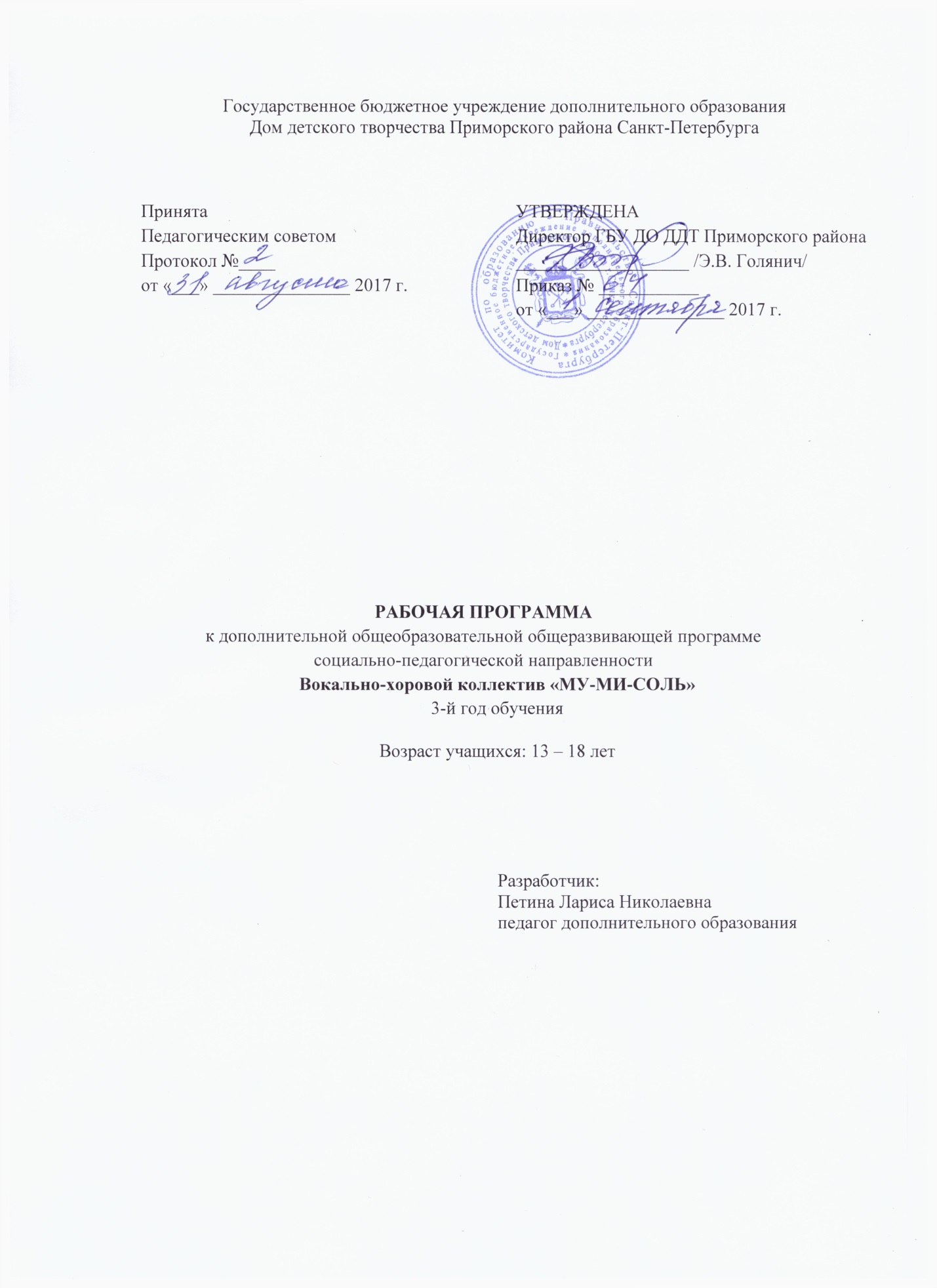 ЗадачиРазвивающие:развитие речи и артикуляционного аппарата;развитие мимических мышц лица;развитие просодики голосаразвитие общей и мелкой моторики рукрасширение музыкального кругозора учащихся;развитие интереса к музыкальному искусству, в том числе – хоровому пению;развитие эмоционально-чувственной сферы, эмоционального восприятия музыкальных произведений;развитие вокальных способностей;развитие слуха и музыкальной памяти;развитие внимания;развитие творческой инициативы и самостоятельности.Воспитательные:формирование навыков самоорганизации и самоконтроля, умения концентрировать внимание, слух, мышление, память;формирование навыков социального общения, группового согласованного действия, чувства коллективизма, взаимовыручки;формирование нравственных качеств личности: доброжелательности, сопереживания, чуткого отношения друг к другу;формирование музыкальной культуры;формирование трудолюбия и целеустремлённости, навыков самоорганизации и самоконтроля, умения концентрировать внимание, слух, мышление, память;воспитание чувства сопричастности к культурно-национальным ценностям своего народа и уважительного отношения к традициям других народов.Обучающие:расширить знания о направлениях мировой музыкальной культуры в области хорового искусства;формировать вокально-хоровые навыки, необходимые для исполнения хоровой музыки разных эпох и стилей, а также разного уровня сложности; формировать навыки певческой эмоциональности, выразительности; углубить знания основ теории музыки и нотной грамоте;закрепить знания профессиональной хоровой терминологии;закрепить знания о строении и принципах работы голосового аппарата;закрепить навык правильного использования дыханиям при пении и речи;закрепить навык правильного исполнения простые мелодии легато в различном темпе;закрепить навык правильного исполнения ритмического рисунка или ритмического сопровождения музыкального произведения;закрепить навык правильного исполнения произведения в диапазоне, соответствующем возрасту, голосовым возможностям и индивидуальным особенностям развития.Планируемые результатыЛичностныеВ соответствии с особенностями развития и здоровья у учащихся получат дальнейшее развитие:речь и артикуляционный аппарат;мимика лица;просодика голоса;общая и мелкая моторика;музыкальный кругозор;интерес к музыкальному искусству, в том числе – хоровому пению;эмоционально-чувственно сфера;вокальные способности;слух и музыкальная память;внимание;творческие способности;творческая инициатива и самостоятельность.способность самостоятельно применять полученные умения и навыки в жизни.Учащиеся проявляют:познавательную активность;трудолюбие, целеустремлённость и настойчивость в достижении поставленных целей;доброжелательность, сопереживание, чуткое отношение друг к другу;потребность беречь и развивать культурное наследие своей страны и уважительное отношение к иному мнению, истории и культуре других народов.МетапредметныеУ учащихся будут сформированы:коммуникативные навыки (поддерживает доброжелательные отношения со сверстниками и со взрослыми, позитивно взаимодействует с окружающими);умение адекватно вести себя в различных социальных ситуациях;основы музыкальной культуры;навыки самоорганизации и самоконтроля, умения концентрировать внимание, слух, мышление, память;начальные навыки и умения, позволяющие правильно использовать свои музыкальные, вокальные и речевые данные в дальнейшей адаптации и социализации в обществе.ПредметныеУчащиеся будут знать:основные направления мировой музыкальной культуры в области хорового искусства;основы теории музыки и нотной грамоте;профессиональную хоровую терминологии;основы хорового искусства, художественно-исполнительских возможностей хорового коллектива;устройство и принципы работы голосового аппарата;метроритмические особенности разножанровых музыкальных произведений.Учащиеся будут уметь:технически грамотно исполнять музыкальные произведения разных эпох, стилей и уровня сложности; эмоционально и выразительно исполнять разученные музыкальные произведения;узнавать и понимать жесты хормейстера;передавать авторский замысел музыкального произведения с помощью органического сочетания слова и музыки;слушать и слышать партнера по хоровому исполнению;правильно пользоваться певческим и речевым дыханием;исполнять одноголосные, двухголосные, трёхголосные произведения, соответствующие широте диапазона и тембровой окраске своего голоса;использовать в пении приёмы канонов, пения a`cappella;использовать диафрагмальное дыхание, резонаторы, мимику и артикуляцию;самостоятельно разбирать хоровую или вокальную партию, выделять свою линию голоса в общем звучании;гибко откликаться на жест дирижёра;исполнять партии в составе хорового коллектива;грамотно произносить текст в исполняемых произведениях;слышать свой голос в хоровой вертикали и понимать его функциональное значение;петь в диапазоне, соответствующем принятой возрастной классификации детского и юношеского голоса;пользоваться всеми видами вокально-хорового дыхания.Календарно-тематический планСодержание 3-го года обученияВводное занятие.ТеорияЦель и задачи обучения. Техника безопасности. Правила поведения в ДДТ, в хоровом классе, на хоровых ступенях. Правила пения и поведения в хоре.Практика Музыкальное приветствие-знакомство (игра «Мой весёлый синий мяч»). Пропевание «устава хориста». Повторение основных понятий, изученных на первом году обучения. Диагностика голосовых и просодических данных учащихся.ТеорияПовторение изученного на втором году обучения.ПрактикаДиагностическое прослушивание. Инструктаж по выполнению задания. Демонстрация выполнения педагогом. Выполнение диагностического задания детьми. Упражнение «Музыкальное эхо»; игра «Песню ты за мной повтори!».Формирование хоровой и музыкальной культуры. ТеорияИнформация о предстоящем мероприятии: музыкальном лектории, экскурсии, спектакле, концерте. Информация о музыкальных произведениях, композиторах и т.п. Зрительская и слушательская культура. Правила поведения в зрительном зале, в экскурсионной группе. Правила поведения в общественных местах, на транспорте.ПрактикаИнтерактивное участие в лектории, экскурсии и т.п. Просмотр спектакля, прослушивание концерта, посещение экскурсии и т.п. Анализ мероприятия. Выполнение домашнего задания: создание иллюстраций к ярким, запомнившимся моментам.Вокально-хоровые и музыкальные термины. Элементы хорового сольфеджио.ТеорияМузыкальные термины и нюансы: «маркатто», p < f (крещендо), f > p (диминуэндо), pp (пианиссимо), ff (фортиссимо). Темповые обозначения на итальянском языке: Allegro, Andante, Moderato. Понятия «секунда», «терция», «кварта», «квинта», «секста», «септима».ПрактикаИспользование знаний вокально-хоровых терминов в исполнении хоровых произведений. Самостоятельный анализ нюансов произведений. Игры, квесты, викторины на знание музыкальных терминов.Работа над репертуаром.ТеорияПовторение изученного на первом году обучения. Музыкальное произведение, история создания. Биография композитора. Многоголосие. Интервальное мышление. Звук, дикция, интонация, цепное дыхание, ритм и нюансы программных произведений. Интонационные навыки. Партитура. Правила чтения партитур с тактированием и пульсацией. Диатонические ступени, лад.Правила поведения на сцене. Правила выхода и ухода со сцены. Правила расстановки хора на сцене.ПрактикаВыработка чистой интонации при двух-, и элементах трехголосного пения.Деление на голоса после диагностического прослушивания. Выполнение упражнений для определения голоса (альт / сопрано). Игры для развития голоса. Выполнение фонопедических упражнений. Повторение самых ярких значимых для развития голосовых компонентов произведений прошлого года. Определение учащимися на слух сочетаний интервалов в исполнении произведения на два-три голоса.Анализ произведения. Кинезиологические упражнения. Работа по мнемотехническим опорным схемам. Работа над дикцией, интонацией, ритмом произведения. Игра «Эхо!» в контексте произведения. Пение отрывков произведения в дуэтах, трио, квартетах.Интонационные навыки: работа над унисоном в хоре при развитом фортепианном аккомпанементе. Точное интонирование диатонических ступеней лада.Работа над звуком, дикцией, интонацией, цепным дыханием, ритмом и нюансами произведения.Грамотное чтение партитур учащимися с тактированием, пульсацией. Детальный разбор хоровых партий по группам (сопрано / альты). Самостоятельный анализ произведения. Определение окраски (мажор / минор) и динамики произведения. Музыкальные игры – упражнения на изменения окраски и динамики музыкальной фразы.Закрепление основных навыков певческой установки: свободное положение корпуса, головы и спины.Участие в конкурсах, фестивалях, ежегодных традиционных концертах вокально-хорового коллектива «Му-ми-соль» и ДДТ («Посвящение в хористы», «Декабрина», «23+8) Выступления перед учащимися вокальных, хоровых, музыкальных коллективов ДДТ. Развитие певческого и физиологического дыхания.ТеорияПевческое дыхание (с участием диафрагмы). Диафрагмальное дыхание. Понятия «бесшумного дыхания», «при вдохе не поднимать плечи», пение «на опоре» и «цепное дыхание».ПрактикаПоказ дыхательных упражнений педагогом и их выполнение учащимися: задержка дыхания перед началом пения, исполнение пауз между звуками без смены дыхания (staccato), работа над диафрагмальным дыханием, пение «на опоре», совершенствование навыков «цепного дыхания» на длинных фразах, не имеющих пауз, на длинных звуках или аккордах в несколько тактов, пение произведения целиком на «цепном дыхании». Использование «бесшумного дыхания», «цепного дыхания», диафрагмального дыхания в исполнении программного произведения. Развитие артикуляционных и мимических мышц.ТеорияАртикуляция. Артикуляционный аппарат. Артикуляционные мышцы. Позиции языка, губ, зубов при произношении и пропевании гласных и согласных звуков. Мимика лица во время общения с окружающими. Мимика и эмоции. Эмоции в жизни человека.ПрактикаВыполнение артикуляционных и мимических упражнений с усложнением перед зеркалом.Интонационное развитие.ТеорияИнтонация в речи и в музыке. Звуковая культура голоса. Техника выполнения упражнений для развития музыкальной интонации и слуха.ПрактикаВыполнение упражнений для развития интонационного компонента с последующим анализом интонационных упражнений. Самостоятельное пропевание интонационных упражнений по карточкам с показом рукой. Работа над интонациями, развитие навыка интервального мышления. Пение вокализов, канонов, гамм.Развитие речи учащихся.ТеорияРечь. Понятия «кинезиология», «мнемотехника», «логоритмика», «фонопедия». Кинезиологические и мнемотехнические приемы.ПрактикаПоказ педагогом и выполнение учащимися упражнений для развития красивой речи. Показ-исполнение строк (фраз) из песен педагогом. Рисование детьми схем-рисунков к произведению и анализ совместно с педагогом. Чтение стихотворений, декламация с помощью кинезиологических и мнемотехнических приёмов. Творческие задания. Обсуждение лучших мнемотехнических схем, выполненных детьми для использования на занятиях. Фонопедическая ритмика. Логопедическая ритмика.Итоговое занятие.Проводится в форме фестиваля «Пёстрые страницы».Самостоятельное исполнение программных произведений. Показ умений и навыков в игре на музыкальных инструментах, исполнении хоровых произведений, сольных вокальных произведений. Выполнение творческих заданий. Анализ результатов обучения.Примерный репертуар«DO – RE – MI» (Звуки музыки), Р.Роджерс«Jesu, deine tiefen Wunden», И.С.Бах.«А по озеру», белорусская народная песня, муз. обр. В.Лысенко«Белый снег», сл. В.Орлова, муз. В.Боганова«Берёза, берёза», русская народная песня«В горнице», сл. Н.Рубцова, муз. А.Морозова«Во поле орешина», русская народная песня«Катюша», сл. М.Исаковского, муз. М.Блантера«Неаполитанская песенка», П.И.Чайковский«Первый снег», сл. Е.Авдиенко, муз. С.Нисс«Песня», сл. Я.Голякова, муз. А.Петрова«Рождество», сл. и муз. И.Целюскевич«Тихий марш», сл. Ю.Кима, муз. Г.Гладкова«Эдельвейс», Р.РоджерсМЕТОДИЧЕСКИЕ И ОЦЕНОЧНЫЕ МАТЕРИАЛЫМетодические материалыОсновной формой является учебное занятие с группой воспитанников. Для успешной реализации программы на занятиях применяются разнообразные методы и приемы:Словесные методы – объяснение, рассказ, убеждение, инструкция по выполнению заданий, сравнение, поощрения и одобрения, диалог, консультация - способствуют успешному усвоению теоретического материала, а также развитию коммуникативных навыков. Объяснительно-иллюстративный метод включает в себя традиционные методы: объяснение и показ профессионального вокального звучания. Показ звучания дает возможность использовать природную способность детей к подражанию и вести вокальное обучение естественным путем.Наглядные методы – показ педагогом исполнения, демонстрация видео материалов, иллюстраций, схем, плакатов - активизируют познавательный интерес, обогащают представления учащихся об особенностях современного музыкального и вокально-хорового искусства.Практические методы – выполнение упражнений, дидактические игры, прослушивание аудиозаписей и «живого» исполнения, просмотр видеозаписей и их анализ, методы вокального обучения (концентрический метод; фонетический метод; метод мысленного или внутреннего пения; метод сравнительного анализа), методы разучивания (по элементам; по частям; в целом виде). С учетом специфики контингента учащихся, помимо традиционных для обучения хоровому пению методов, педагог при реализации данной ДООП применяет специфические практические методы, присущие музыко- и арт-терапии: логоритмические, кинезиологические, релаксационные и психофизические, дыхательные, ритмические упражнения. Игровой метод – в процессе вокального обучения используются звуковые игры, направленные на развитие дыхания с участием голосового аппарата.Специальные вокальные методы:Концентрический метод, основоположником которого является русский композитор и вокальный педагог М.И. Глинка. На первом этапе обучения начинать вокальную работу целесообразнее с более простых способов звукообразования: с натуральных регистров, при этом не допускать напряжения в голосе, усталости, силу голоса соизмерять с индивидуальными и возрастными возможностями ребенка.Фонетический метод – специальный метод вокального обучения, выраженный в воздействии фонем на звучание певческого голоса и работу голосового аппарата. При пении необходимо каждому ученику добиваться легкости, полетности, звонкости звучания, вырабатывать кантилену глухих согласных, не допуская при этом мышечных зажимов и напряжений.Так же на занятиях вокалом используются узкоспециальные методы и формы, способствующие развитию музыкального мышления, слуха, памяти, а также навыков исполнительства:внутреннее пропевание - оно сосредотачивает детей и вызывает у них внутреннее представление мелодии, приучает их думать о том, что они поют;работа над произведением небольшими фрагментами;метод сопоставления различных исполнительских вариантов - это повышает творческую направленность детей, приучает к самостоятельному выбору лучшего;метод временного упрощения исполнительских задач - вычисление пассажа, пение в медленном темпе, в другой, более удобной тесситуре и т.п.;использование вспомогательных упражнений, где технические элементы даны в концентрированном виде;метод импровизации – это один из основных творческих методов в практике данного хорового коллектива, способствующий раскрепощению исполнителя перед зрителями и слушателями.Для развития мотивации воспитанников педагог-вокалист использует методики, опирающиеся на современные образовательные технологии, применяет активные методы обучения, методы стимулирования мотивации деятельности, создавая положительный эмоциональный настрой. Применение новых технологий, увеличение доли активных методов обучения оказывают положительное влияние на развитие воспитанников.УЧЕБНО-МЕТОДИЧЕСКИЙ КОМПЛЕКС ПРОГРАММЫУчебно-методический комплекс данной ДООП состоит из трех компонентов:учебные и методические пособия для педагога и учащихся;система средств обучения;система средств контроля результативности обучения.Первый компонент включает в себя списки литературы и интернет-источников, необходимых для работы педагога и учащихся.Список литературы для педагогов:Абакумова Е.М. Развитие творческого потенциала воспитанников учреждения дополнительного образования / Е. М. Абакумова // Учитель в школе. – 2008. – № 4.Абелян Л. Как Рыжик учился петь. – М.: «Советский композитор», 1989. Азаров Ю. Ускоренное выявление и развитие детских дарований. – М.: Воспитание школьников. 2009. – №1.Алмазова Е.С. Органические нарушения голоса. / Развитие высоты голоса // Развитие тембра голоса. //Логопедическая работа по восстановлению голоса у детей. – М.: Айрис-пресс,2005. - с.24-34,133-137, с.138-165.Альтерман С.С. 40 уроков начального обучения музыке детей 4-6 лет. – СПб.: 2000.Арисменди А.Л. Дошкольное музыкальное воспитание. М.:2000.Баренбойм Л.А. Система детского музыкального воспитания Карла Орфа. 4-е изд. Ростов н/Д: Феникс, 2007. – (Мир вашего ребёнка).Белые птицы. Музыка для детского хора. Сост.и обр.Б.Ю.Фокина, 2001.Бергер Н.А. Сначала – Р И Т М. Учебно-методическое пособие для общеобразовательных и музыкальных школ, школ искусств, отделений педагогической практики музыкальных училищ и консерваторий. Издательство «Композитор, Санкт-Петербург» 2004.Бергер Н.А. Сначала – РИТМ. – СПб.: 2002.Бордовский Г.А. Инклюзивное образование: проблемы совершенствование образовательной политики и системы. Санкт-Петербург 2008. – стр. 15, 31.Вахромеева Т. Справочник по музыкальной грамоте и сольфеджио. М.: Музыка, 2004.Веселые и смешные песни / сост. Г.А. Портнов – Л.: «Музыка», 1990. Виноградов К. О специфике творческих взаимоотношений пианиста-концертмейстера и певца / К. Виноградов // Музыкальное исполнительство и современность / Сост. М. Смирнов. – М.: Музыка, 1988. –С. 156-178.Власова Т.М., Пфафенродт А.Н. Фонетическая ритмика: Пособие для учителя. – М: «ВЛАДОС», 1996.Глинка М. Жаворонок /сост. Г. Струве. – М.: «Музыка», 1975. Джеймс Т., Шепард Д. Мастерство презентациии / Т. Джеймс, Д. Шепард. - М., 2008.Дмитриев Л. Основы вокальной методики / Л. Дмитриев. — М., 1963. — 674 с.Домогацкая И.Е. Развитие музыкальных способностей у детей 3-5 лет.М.,2002.Достал Я. Обучение первоначальным аккомпанементам / Я. Достал // Ребенок за роялем. — М., 1981. — С. 221 - 225.Дуганова Л.П., Алдакова Л.В. Поёт хоровая студия «Веснянка». - Гуманитарный издательский центр «Владос», 2002.Дунаевский И. Песни для детей и юношества, 1990.Емельянов В.В. Развитие голоса. – Спб.: Издательство «Лань», 2007.Емельянов В.В. Фонопедический метод развития голоса / Методическая разработка, сост: И. Трифонова. – Спб., 2000. – 28 с.Ермолаев-Томин О.Ю. Исцеляющее дыхание. – М.: Центрполиграф, 2008. - 387с.Ертанова О.Н., Гордон М.М. Инклюзивное образование: Методология, практика, технологии. Москва 2011. -  стр.: 11 – 17, 36, 37 Живов В. Л. Хоровое исполнительство: теория, методика, практика / В. Л. Живов. - М.: Владос, 2003. - 272 с.Живов Л. Подготовка концертмейстеров-аккомпаниаторов в музыкальном училище//Методические записки по вопросам музыкального образования. – М., 1996.Жофчак З., Верещагина А. Методика преподавания музыки в 1 классе. 2-е изд. К. 2003.Инклюзивное образование в России. Юнисеф, Москва 2011. Кабалевский Д. «Школьные годы», 1985г Комиссарова Л.Н., Костина Э.П. Наглядные средства в музыкальном воспитании дошкольников. - М.: 2004.Корчинская К.Е., Бажанова А.Г. Методические рекомендации по развитию навыков аккомпанемента и чтению с листа. Свердловск. Управление культуры. 1981. Максаков А.И. Воспитание звуковой культуры речи у дошкольников. – М.: Мозаика-Синтез, 2005. – 64 с.Максимов И. Фониатрия. – М., 1987.Песни и хоры для детей «Гори, костер, гори!»,1989.Плужников К.И. Механика пения. СПб.: «Композитор.Санкт-Петербург»,2004.По страницам русской хоровой музыки Х1Х-ХХ веков. Сост. П.В.Халабузарь, 2004.Попов В. Тихеева Л. Школа хорового пения. – М.: «Музыка» 1986. Попов В. Халабузарь П. Хоровой класс. – Пособие для детских музыкальных школ и школ искусств. – М.: «Советский композитор», 1988 Психология музыкальной деятельности: Теория и практика / главный ред. Г. М. Цыпина. – М., 2003. – 242 с.Инклюзивное образование: Стратегии ОДВ для всех детей. С песней весело шагать Популярные песни для детей. – М.: «Музыка», 1991. Тютрюмова Т.С. Сборник вокальных и хоровых произведений. 2001.Сергеев Б.А.  Программа обучения по специальности: Пение.Издательство «Союз Художников», 2003.Слабодчикова Т. Г. Хоровое пение в современном мире / Т. Г. Слабодчикова / Материалы междунар. конф. «Культура. Наука. Творчество». — Минск, 2008. Смирнова И.А. Диагностика нарушений развития речи. – СПб.: ДЕТСТВО-ПРЕСС, 2007. – 320 с.Стулова Г. П. Акустико-физиологические основы вокальной работы с детским хором: учеб. пособие для студ. высш. учеб. заведений / Г. П. Стулова. - М.: Классик-стиль, 2005.Тютюнникова Т.Э. Уроки музыки: Система обучения К. Орфа «Издательство АСТ»,2001.Филиппенко А. Звонко песни мы поем. – М.: «Советский композитор», 1983. Хрестоматия русской народной песни / сост. Л. Меканина – М.: «Музыка», 1991. Щетинин М. Н. Дыхательная гимнастика А. Н. Стрельниковой, М.: Метафора, 2007.Щетинин М. Н. Стрельниковская дыхательная гимнастика для детей / М. Н. Щетинин. Методическое пособие, 2-е изд., испр. – М.: Айрис-пресс, 2008.Список литературы для учащихся и родителей:Баренбойм Л.А. Система детского музыкального воспитания Карла Орфа. 4-е изд. Ростов н/Д: Феникс, 2007. – (Мир вашего ребёнка).Бергер Н.А. Сначала – Р И Т М. Издательство «Композитор», Санкт-Петербург» 2004.Лидина Т. Я умею петь. Изд.: «Феникс», 2000.Светличная Л.В. Новая сказка о музыке. ТЦ Сфера, 2004.Светличная Л.В. Сказка о музыке. ТЦ Сфера, 2003.Усатенко В. Славянские народные колыбельные. «Украина» Киев, 2003.Чкуасели Т. Юному музыканту. Ч.1,2. Изд.: «Олма-пресс», 2003.Интернет-источники:Егоров П.Р. Теоретические подходы к инклюзивному образованию людей с особыми образовательными потребностями Инклюзивное образование. [Электронный ресурс] – Режим доступа: http://www.deti.rian.ru/grani/20090928/55304176.html (23.04.2013) Ковинько И. Игровая методика обучения пению детей дошкольного возраста [Электронный ресурс] – Режим доступа: http://www.maam.ru/detskijsad/igrovaja-metodika-obuchenija-peniyu-detei-doshkolnogo-vozrasta.html Кузнецова М.В. Развитие вокально-певческих навыков у детей старшего дошкольного возраста [Электронный ресурс] – Режим доступа: http://festival.1september.ru/articles/604265/Свободин В. Инклюзивное образование – актуальнейшая тема для страны. [Электронный ресурс] – Режим доступа: http://www.dislife.ru/flow/theme/9364/ (25.04.2013) Серебрякова Т.Ю. Развитие певческих навыков у детей дошкольного возраста [Электронный ресурс] – Режим доступа: http://dohcolonoc.ru/cons/4391-razvitie-pevcheskikh-navykov-u-detej-doshkolnogo-vozrasta.htmlСтупина Е. А. Развитие речи с использованием мнемотехники у детей младшего дошкольного возраста. [Электронный ресурс] – Режим доступа: http://festival.1september.ru/authors/100-802-808   Журнал «Логопед» [Электронный ресурс] – Режим доступа: http://www.logoped-sfera.ru/ЛОГОБУРГ Клуб логопедов [Электронный ресурс] – Режим доступа: http://logoburg.com/ЛОГОПЕД.РУ. Электронный портал логопедов и дефектологов, всё о развитии и коррекции речи детей и взрослых. [Электронный ресурс] – Режим доступа: logoped.ru Педагогический мир. Методическое издание, предназначенное для педагогов дошкольного образования, начальной и средней школы, дополнительного и профессионального образования. [Электронный ресурс] – Режим доступа: pedmir.ru сайт Проблемы социальной реабилитации детей с ограниченными возможностями. [Электронный ресурс] – Режим доступа: http://www.myshared.ru/slide/212955/# (27.04.2013) Развитие инклюзивного образования. [Электронный ресурс] – Режим доступа: http://www.znaem-mozhem.ru/node/2805 (23.04.2013)Сеть творческих учителей. Сообщества и форумы – Модернизация образования – с особыми образовательными потребностями. [Электронный ресурс] – Режим доступа: http://www.it-n.ruВторой компонент – система средств обучения содержит следующие материалы:наглядные: плакаты с изображением музыкальных инструментов;плакаты с изображением нот;таблицы и схемы ритмических рисунков;банк видеоматериалов участия коллектива в концертах, конкурсах, фестивалях;банк видеоматериалов с записями выступлений профессиональных и самодеятельных танцевальных коллективов;банк фотоматериалов выступлений;раздаточные: дидактические карточки для учащихся;информационные листовки; материалы для самостоятельной работы с детьми дома;памятки для учащихся и родителей;электронные образовательные ресурсы:компьютерные презентации к разделам и темам программы; записи на CD/DVD:CD – диски с аудио- приложениями к сборникам музыкальных произведений;СD – диски с записями русских народных песен;СD – диски с записями музыкальных сказок;DVD – диски с записью правильной речи детей; DVD – диск с упражнениями артикуляционной и дыхательной гимнастики, фонопедической ритмики.Основой третьего компонента - системы средств контроля результативности обучения по программе служат диагностические и контрольные материалы (анкеты для воспитанников и их родителей, тесты для диагностических исследований, информационные и диагностические карты, дидактический материал для проведения занятий, и т.д.), а так же нормативные материалы (требования и положения) по осуществлению форм работы с учащимися.Оценочные материалыВ течение учебного года педагог проводит поэтапную диагностику успешности освоения общеобразовательной программы через разнообразные формы входного, текущего, промежуточного и итогового контроля.Входная диагностика проводится для групп каждого года обучения в сентябре с целью выявления возможностей и способностей детей, определения их уровня подготовленности к слуховой и певческой деятельности, особенностей голоса, просодии, слухового восприятия, звукопроизношения, развития артикуляционного аппарата, общей и мелкой моторики.Формы: беседа для выявления: кругозора, личной мотивации, особенностей голоса, просодии, слухового восприятия, звукопроизношения и т.д.;выполнение практических заданий;педагогическое наблюдение;анализ педагогом выполнения заданий.Текущий контроль осуществляется на занятиях в течение всего учебного года с целью отслеживания уровня освоения программы и развития личностных качеств учащихся.Формы: педагогическое наблюдение;беседа, опрос;выполнение практических заданий (игровые занятия на повторение теоретических понятий, конкурсы, викторины, ритмические диктанты и т.п.);анализ педагогом выполнения заданий;собеседования (индивидуальное и групповое);выполнения самостоятельных заданий репродуктивного и творческого характера и др.. Промежуточный контроль проводится по окончании каждого полугодия и каждого года обучения с целью выявления уровня освоения программы учащимися, диагностики просодической стороны голоса, уровня слухового восприятия и звукопроизношения, степени развития артикуляционного аппарата, общей и мелкой моторики.Формы:опрос для определения уровня усвоения теоретического материала; прослушивание;выполнение практических заданий (игровые занятия на повторение теоретических понятий, конкурсы, викторины, ритмические диктанты и т.п.);концертные выступления («Домашний» концерт, «Декабрина», «Праздник у ёлки», «23+8», «Пёстрые страницы»).Итоговый контрольПроводится в конце обучения и выявляет уровень освоения программы учащимися, сформированность их теоретических знаний, вокально-хоровых навыков и умений, устойчивость интереса к хоровому пению, творческую активность, а так же степень развития речи, просодики голоса, уровня слухового восприятия и звукопроизношения, артикуляционного аппарата, общей и мелкой моторики.Формы:опрос для определения уровня усвоения теоретического материала; прослушивание;выполнение практических заданий (игровые занятия на повторение теоретических понятий, конкурсы, викторины, ритмические диктанты и т.п.);концертные выступления;игра-квест.По результатам проведенных исследований педагог заполняет диагностические листы на каждого учащегося и каждую группу.Для выявления личностных изменений у учащихся педагог проводит диагностику уровня личностного развития учащихся в процессе освоения дополнительной общеразвивающей программы.Сроки проведения диагностики:начальная диагностика - в декабре (конец первого полугодия 1-го года обучения),промежуточная - в мае 1-го и 2-го годов обучения, итоговая – в конце 3-го года обучения.Диагностическая карта «Личностные качества учащихся»При заполнении Информационной карты «Определение уровня развития личностных качеств учащихся» (Приложение 1) по итогам диагностики педагог использует следующие показатели:Формы фиксации результатов:Индивидуальный диагностический лист «Диагностика просодической стороны голоса» (Приложение 2)Информационная карта «Музыкально-ритмические навыки» (Приложение 3)Карта учета творческих достижений учащихся (участие в концертах, праздниках, фестивалях) (Приложение 4)Анкеты для родителей Видеозаписи и фотографии выступлений коллективаПриложение 1Информационная карта «Определение уровня развития личностных качеств учащихся»ФИО педагога ____________________________________________________________________________Программа _______________________________________________________________________________Группа _____________________________________ Дата заполнения ______________________________Приложение 2Индивидуальный диагностический лист «Диагностика просодической стороны голоса»201_ - 201_ учебный годПедагог: _________________________________Группа __________		Год обучения______Фамилия, имя ребёнка __________________________Возраст______________Приложение 3Информационная карта «Музыкально-ритмические навыки»За ________________ 201_ - 201_ учебного годаКоллектив: __________________________________________________Группа ______Год обучения ______Педагог: ____________________________________________________Концертмейстер: _____________________________________________Оценка по каждому показателю – от 1 до 5 балловПриложение 4Карта учета творческих достижений учащихсяв процессе освоения дополнительной общеобразовательной (общеразвивающей) программы ___________________________________________________________________________________________.Направленность _____________________________________________________________________________________________________Отдел________________________________________________________________________Педагог ______________________________________________  Группа________________ Год обучения___________________________Дата заполнения «___»________________ 201__ г. №Название раздела, темыКоличество часовКоличество часовКоличество часовФормы аттестации/ контроля№Название раздела, темыВсегоТеорияПрактикаФормы аттестации/ контроляВводное занятие.211Выполнение заданий педагогаНаблюдениеДиагностика голосовых просодических данных учащихся.211Педагогический анализ, диагностикаФормирование хоровой и музыкальной культуры. 401030Анализ участия в мероприятияхВокально-хоровые и музыкальные термины.Элементы хорового сольфеджио.1028Педагогический анализРабота над репертуаром.826Педагогический анализ, диагностикаРазвитие певческого дыхания.826Педагогический анализРазвитие артикуляционных и мимических мышц.401525Педагогический анализРазвитие чувства ритма.1028Педагогический анализИнтонационное развитие.1028Педагогический анализ, диагностикаРазвитие речи учащихся.1028Педагогический анализИтоговое занятие44Анализ участия в мероприятияхВсегоВсего14439105№Название раздела, темыКоличество часовКоличество часовКоличество часовФормы аттестации/ контроля№Название раздела, темыВсегоТеорияПрактикаФормы аттестации/ контроляВводное занятие.211Выполнение заданий педагогаНаблюдениеДиагностика голосовых и просодических данных учащихся20,51,5Педагогический анализ, диагностикаФормирование хоровой и музыкальной культуры. 501535Анализ участия в мероприятиях, результативность участия.Вокально-хоровые и музыкальные термины.Элементы хорового сольфеджио.1248Педагогический анализ, диагностикаРабота над репертуаром.782058Педагогический анализ, диагностикаРазвитие певческого и физиологического дыхания.1248Педагогический анализРазвитие артикуляционных и мимических мышц.14410Педагогический анализИнтонационное развитие.1248Педагогический анализРазвитие речи учащихся.30624Педагогический анализИтоговое занятие.44Анализ участия в мероприятиях, результативность участия.ВсегоВсего21658,5157,5№Название раздела, темыКоличество часовКоличество часовКоличество часовФормы аттестации/ контроля№Название раздела, темыВсегоТеорияПрактикаФормы аттестации/ контроляВводное занятие.211Выполнение заданий педагогаНаблюдениеДиагностика голосовых и просодических данных учащихся20,51,5Педагогический анализ, диагностикаФормирование хоровой и музыкальной культуры. 501535Анализ участия в мероприятиях, результативность участия.Вокально-хоровые и музыкальные термины.Элементы хорового сольфеджио.1248Педагогический анализ, диагностикаРабота над репертуаром.782058Педагогический анализ, диагностикаРазвитие певческого и физиологического дыхания.1248Педагогический анализРазвитие артикуляционных и мимических мышц.14410Педагогический анализИнтонационное развитие.1248Педагогический анализРазвитие речи учащихся.30624Педагогический анализИтоговое занятие.44Анализ участия в мероприятиях, результативность участия.ВсегоВсего21658,5157,5Год обученияДата начала обучения по программеДата окончания обучения по программеВсего учебных недельВсего учебных днейКоличествоУчебных часовРежим занятий1 год04.0924.05371441442 раза в неделю по 45 мин. и 1 раз в неделю 90 минут2 год04.0925.05372162163 раза в неделю по 90 минут3 год05.0925.05372162163 раза в неделю по 90 минут№п/пДатаТемаКол-во часовФорма контроля104.091 этап.Правила пения и поведения в хоре. Инструктаж по технике безопасности.1 часвходной207.09Диагностика голосовых просодических данных и учащихся.1 часпромежуточный309.09Формирование хоровой  и музыкальной культуры.2 часавходной411.09Повторение репертуара прошлого года.Работа над репертуаром.1 частекущий514.09Упр-я для развития певческого дыхания.Разбор нового произведения.1 частекущий616.09Формирование хоровой  и музыкальной культуры.2 часатекущий718.09Развитие  речи.Артикуляционная гимнастика.1 частекущий821.09Вокально-хоровые и музыкальные термины.Логоритмика.Фонопедическая ритмика.1 частекущий923.09Формирование хоровой  и музыкальной культуры.2 часапромежуточный1025.09Работа над репертуаром.Разбор нового произведения.1 частекущий1128.09Развитие чувства ритма.Музыкально-ритмические упражнения.1 частекущий1230.09Формирование хоровой  и музыкальной культуры.2 часатекущий1302.102 этап. Последовательное овладение интонациями.Работа над интонациями: I – II – III.1 частекущий1405.10Упражнения для слуха и голоса.Работа над репертуаром.Разбор хоровых партий.1 частекущий1507.10Формирование хоровой  и музыкальной культуры.2 часатекущий1609.10Музыкальные термины.Дыхательные упражнения. Артикуляционная гимнастика.1 частекущий1712.10Развитие чувства ритма. Игра на ДМИ.Музыкально-ритмические упражнения, импровизации.1 частекущий1814.10 Формирование хоровой  и музыкальной культуры.2 часатекущий1916.10Артикуляционная и мимическая гимнастика.Работа над репертуаром. 1 частекущий2019.10Формирование хоровой  и музыкальной культуры.Концерт-праздник «Посвящение в хористы».1 часпромежуточныйитоговый2121.10Формирование хоровой  и музыкальной культуры.2 часатекущий2223.10Кинезиологические упражнения. Работа над репертуаром.1 частекущий2326.10Работа над репертуаром.Упражнения для слуха и голоса.1 частекущий2428.10Формирование хоровой  и музыкальной культуры.2 часатекущий2530.10Развитие  речи.Кинезиологические упражнения. Логоритмика.1 частекущий2602.113 этап. Развитие  речи.  Музыкальное движение.Работа над репертуаром.1 частекущий2704.11Формирование хоровой  и музыкальной культуры.2 часатекущий2806.11Развитие артикуляционных и мимических мышц.1 часитоговый2909.11Работа над репертуаром.Разбор вокальной партии.1 часвходной3011.11Формирование хоровой  и музыкальной культуры.2 часатекущий3113.11Развитие  речи.  Музыкальное движение.Работа над репертуаром.1 частекущий3216.11Работа над репертуаром.Использование танцевальных движений при исполнении народных песен.1 частекущий3318.11Формирование хоровой  и музыкальной культуры. Участие в концерте лектория.1 частекущий3420.11Упражнения для слуха и голоса.1 часитоговый3523.11Разбор хоровых партий.Развитие артикуляционных и мимических мышц.1 частекущий3625.11Формирование хоровой  и музыкальной культуры.2 часатекущий3727.11Музыкальные термины.Элементы хорового сольфеджио.1 частекущий3830.11Работа над репертуаром.Музыкально-ритмические упражнения. Игра на ДМИ. 1 частекущий3902.12Формирование хоровой  и музыкальной культуры.2 часатекущий4004.12Упражнения для слуха и голоса.Работа над репертуаром.1 частекущий4107.12Развитие артикуляционных и мимических мышц.Работа над репертуаром.1 частекущий4209.12Формирование хоровой  и музыкальной культуры.2 часатекущий4311.12Музыкальные термины.Дыхательные упражнения. 1 частекущий4414.12Работа над интонациями: V – III.Работа над репертуаром.1 частекущий4516.12Формирование хоровой  и музыкальной культуры. Участие в концерте лектория.2 часапромежуточный 4618.12Работа над репертуаром.Повторение. 1 частекущий4721.12Упражнения для слуха и голоса.Работа над репертуаром.1 частекущий4822.12Новогодний концерт «Декабрина».2 часаитоговыйпромежуточный4925.12Дыхательные упражнения.Развитие артикуляционных и мимических мышц.1частекущий5028.12Работа над репертуаром.Повторение.1 частекущий5130.12Формирование хоровой  и музыкальной культуры.2 часатекущий5211.01Правила пения и поведенияв хоре. Техника безопасности.Разбор хоровых партий.1 часвходной5313.01Формирование хоровой  и музыкальной культуры.2часатекущий5415.014 этап. Образные упражнения и музыкальные игры.Работа над репертуаром.Разбор хорового произведения.1 частекущий5518.01Логоритмика.Работа над репертуаром.1 частекущий5620.01Формирование хоровой  и музыкальной культуры.2 часатекущий5722.01Музыкально-ритмические упражнения. Игра на ДМИ.1 частекущий5825.01Развитие  речи.Кинезиологические упражнения. Логоритмика.1 частекущий5927.01Формирование хоровой и музыкальной культуры. 2 часатекущий6029.01Упражнения для слуха и голоса.1 частекущий6101.02Музыкально-ритмические упражнения.Игра на ДМИ.1 частекущий6203.02Формирование хоровой и музыкальной культуры. 2 часатекущий6305.02Работа над репертуаром.1 частекущий6408.02Развитие речи учащихся.Кинезиологические упражнения. Логоритмика.1 частекущий6510.02Формирование хоровой и музыкальной культуры. 2 часатекущий6612.02Работа над репертуаром.1 частекущий6715.02Дыхательные упражнения.1 частекущий6817.02Формирование хоровой и музыкальной культуры. 2 часатекущий6919.02Музыкальные термины.Элементы хорового сольфеджио.1 частекущий7022.02Работа над репертуаром.1 частекущий7124.02Формирование хоровой и музыкальной культуры. 2 часатекущий7226.02Работа над репертуаром.Образные упражнения и музыкальные игры.1 частекущий7301.03Работа над репертуаром.Повторение репертуара.1 частекущий7403.03Формирование хоровой и музыкальной культуры. Концерт «23+8».2 часапромежуточныйитоговый7505.03Дыхательные упражнения.Работа над репертуаром.1 частекущий7610.03Формирование хоровой и музыкальной культуры. 2 часатекущий7712.03Музыкально-ритмические упражнения.Игра на ДМИ.1 частекущий7815.03Развитие речи учащихся.Кинезиологические упражнения. Логоритмика.1 частекущий7917.03Формирование хоровой и музыкальной культуры. 2 часатекущий8019.03Работа над репертуаром.Разбор нового произведения.1 частекущий8122.03Музыкальные термины.Элементы хорового сольфеджио.1 частекущий8224.03Формирование хоровой и музыкальной культуры. 2 часатекущий8326.03Открытый урок.1 частекущий8429.03Работа над репертуаром.Разбор нового произведения.1 частекущий8531.03Формирование хоровой и музыкальной культуры. Участие в музыкальном лектории.2 часатекущий8602.045 этап. Шумовой оркестр на хоровом занятии. Создание музыки.1 частекущий8705.04Дыхательные упражнения. Работа над репертуаром.1 частекущий8807.04Формирование хоровой и музыкальной культуры.2 часатекущий8909.04Запись и чтение ритмического рисунка.Музыкально-ритмические упражнения.1 частекущий9012.04Развитие артикуляционных и мимических мышц.1 частекущий9114.04Формирование хоровой и музыкальной культуры.2 часатекущий9216.04Дыхательные упражнения. Работа над репертуаром.1 частекущий9319.04Музыкальные термины.Элементы хорового сольфеджио.1 частекущий9421.04Формирование хоровой и музыкальной культуры. 2 часатекущий9523.04Работа над репертуаром.Дыхательные упражнения. 1 частекущий9626.04Концерт «Пёстрые страницы»1 часитоговый9728.04Формирование хоровой и музыкальной культуры. 2 часатекущий9830.04Развитие артикуляционных и мимических мышц.1 частекущий9903.05Формирование хоровой и музыкальной культуры.1 частекущий10005.05Развитие речи учащихся.Кинезиологические упражнения. Логоритмика. Дыхательные упражнения. 1 частекущий10107.05Музыкальные термины.Элементы хорового сольфеджио.1 частекущий10210.05Работа над репертуаром.Дыхательные упражнения.1 частекущий10312.05Формирование хоровой и музыкальной культуры.2 часатекущий10414.05Работа над репертуаром.Музыкально-ритмические упражнения.1 частекущий10517.05Упражнения для слуха и голоса.Работа над репертуаром.1 частекущий10619.05Формирование хоровой и музыкальной культуры.1 частекущий10721.05Игротека. Музыкально-дидактические игры.Ребусы. Загадки.1 часитоговый10824.05Формирование хоровой и музыкальной культуры. Открытый урок.1 часитоговый№п/пДатаТемаКол-во часовФорма контроля105.091 этап.Правила пения и поведения в хоре. Инструктаж по технике безопасности.2 часавходной208.09Диагностика голосовых просодических данных и учащихся.2 часапромежуточный309.09Формирование хоровой  и музыкальной культуры.2 часавходной412.09Повторение репертуара прошлого года.Работа над репертуаром.2 часатекущий515.09Упр-я для развития певческого дыхания.Разбор нового произведения.2 часатекущий616.09Формирование хоровой  и музыкальной культуры.2 часатекущий719.09Развитие  речи.Артикуляционная гимнастика.2 часатекущий822.09Вокально-хоровые и музыкальные термины.Логоритмика.Фонопедическая ритмика.2 часатекущий923.09Формирование хоровой  и музыкальной культуры.2 часапромежуточный1026.09Работа над репертуаром.Разбор нового произведения.2 часатекущий1129.09Развитие чувства ритма.Музыкально-ритмические упражнения.2 часатекущий1230.09Формирование хоровой  и музыкальной культуры.2 часатекущий1303.102 этап. Работа над интонациями в произведениях.Музыкальные термины.2 часатекущий1406.10Упражнения для слуха и голоса.Работа над репертуаром.Разбор хоровых партий.2 часатекущий1507.10Формирование хоровой  и музыкальной культуры.2 часатекущий1610.10Музыкальные термины.Дыхательные упражнения. Артикуляционная гимнастика.2 часатекущий1713.10Развитие чувства ритма. Игра на ДМИ.Музыкально-ритмические упражнения, импровизации.2 часатекущий1814.10 Формирование хоровой  и музыкальной культуры.2 часатекущий1917.10Артикуляционная и мимическая гимнастика.Работа над репертуаром. 2 часатекущий2020.10Формирование хоровой  и музыкальной культуры.Концерт-праздник «Посвящение в хористы».2 часапромежуточныйитоговый2121.10Формирование хоровой  и музыкальной культуры.2 часатекущий2224.10Кинезиологические упражнения. Работа над репертуаром.2 часатекущий2327.10Работа над репертуаром.Упражнения для слуха и голоса.2 часатекущий2428.10Формирование хоровой  и музыкальной культуры.2 часатекущий2531.10Развитие  речи.Кинезиологические упражнения. Логоритмика.2 часатекущий2603.113 этап.  Работа над хоровым репертуаром .Работа над репертуаром.2 часатекущий2704.11Формирование хоровой  и музыкальной культуры.2 часатекущий2807.11Развитие артикуляционных и мимических мышц.2 часаитоговый2910.11Работа над репертуаром.Разбор вокальной партии.2 часавходной3011.11Формирование хоровой  и музыкальной культуры.2 часатекущий3114.11Развитие  речи.  Музыкальное движение.Работа над репертуаром.2 часатекущий3217.11Работа над репертуаром.Использование танцевальных движений при исполнении народных песен.2 часатекущий3318.11Формирование хоровой  и музыкальной культуры. Участие в концерте лектория.2 часатекущий3421.11Упражнения для слуха и голоса.2 часаитоговый3524.11Разбор хоровых партий.Развитие артикуляционных и мимических мышц.2 часатекущий3625.11Формирование хоровой  и музыкальной культуры.2 часатекущий3728.11Музыкальные термины.Элементы хорового сольфеджио.2 часатекущий3801.12Работа над репертуаром.Музыкально-ритмические упражнения. Игра на ДМИ. 2 часатекущий3902.12Формирование хоровой  и музыкальной культуры.2 часатекущий4003.12Упражнения для слуха и голоса.Работа над репертуаром.2 часатекущий4108.12Развитие артикуляционных и мимических мышц.Работа над репертуаром.2 часатекущий4209.12Формирование хоровой  и музыкальной культуры.2 часатекущий4312.12Музыкальные термины.Дыхательные упражнения. 2 часатекущий4415.12Работа над интонациями: V – III.Работа над репертуаром.2 часатекущий4516.12Формирование хоровой  и музыкальной культуры. Участие в концерте лектория.2 часапромежуточный 4619.12Работа над репертуаром.Повторение. 2 часатекущий4722.12Новогодний концерт «Декабрина».2 часаитоговыйпромежуточный 4823.12Работа над репертуаром.Упражнения для слуха и голоса2 часатекущий4926.12Дыхательные упражнения.Развитие артикуляционных и мимических мышц.2 часатекущий5029.12Работа над репертуаром.Повторение.2 часатекущий5109.01Правила пения и поведенияв хоре. Техника безопасности.Разбор хоровых партий.2 часавходной5212.014 этап. Формирование хоровой культуры.Работа над репертуаром.Разбор хорового произведения.2 часатекущий5313.01Формирование хоровой  и музыкальной культуры.2 часатекущий5416.01Логоритмика.Работа над репертуаром.2 часатекущий5519.01Музыкально-ритмические упражнения. Игра на ДМИ.1 частекущий5620.01Формирование хоровой  и музыкальной культуры.2 часатекущий5723.01Развитие  речи.Кинезиологические упражнения. Логоритмика.2 часатекущий5826.01Разбор хоровых партий.2 часатекущий5927.01Формирование хоровой и музыкальной культуры. 2 часатекущий6030.01Упражнения для слуха и голоса.2 часатекущий6102.02Музыкально-ритмические упражнения.Игра на ДМИ.2 часатекущий6203.02Формирование хоровой и музыкальной культуры. 2 часатекущий6306.02Работа над репертуаром.2 часатекущий6409.02Развитие речи учащихся.Кинезиологические упражнения. Логоритмика.2 часатекущий6510.02Формирование хоровой и музыкальной культуры. 2 часатекущий6613.02Работа над репертуаром.2 часатекущий6716.02Дыхательные упражнения.2 часатекущий6817.02Формирование хоровой и музыкальной культуры. 2 часатекущий6920.02Музыкальные термины.Элементы хорового сольфеджио.2 часатекущий7023.02Работа над репертуаром.2 часатекущий7124.02Формирование хоровой и музыкальной культуры. 2 часатекущий7227.02Работа над репертуаром.Образные упражнения и музыкальные игры.2 часатекущий7302.03Работа над репертуаром.Повторение репертуара.2 часатекущий7403.03Формирование хоровой и музыкальной культуры. Концерт «23+8».2 часапромежуточныйитоговый7506.03Дыхательные упражнения.Работа над репертуаром.2 часатекущий7609.03Музыкально-ритмические упражнения.Игра на ДМИ.2 часатекущий7710.03Формирование хоровой и музыкальной культуры. 2 часатекущий7813.03Развитие речи учащихся.Кинезиологические упражнения. Логоритмика.2 часатекущий7916.03Работа над репертуаром.Разбор нового произведения.2 часатекущий8017.03Формирование хоровой и музыкальной культуры. 2 часатекущий8120.03Музыкальные термины.Элементы хорового сольфеджио.2 часатекущий8223.03Открытый урок.2 часапромежуточный8324.03Формирование хоровой и музыкальной культуры. 2 часатекущий8427.03Работа над репертуаром.Разбор нового произведения.2 часатекущий8530.03Упражнения для слуха и голоса.Работа над репертуаром.2 часатекущий8631.03Формирование хоровой и музыкальной культуры. Участие в музыкальном лектории.2 часатекущий8703.045 этап. Развитие речи учащихся.Кинезиологические упражнения. Артикуляционная и мимическая гимнастика.2 часатекущий8806.04Логоритмика. Дыхательные упражнения. Работа над репертуаром.2 часатекущий8907.04Формирование хоровой и музыкальной культуры.2 часатекущий9010.04Запись и чтение ритмического рисунка.Музыкально-ритмические упражнения.2 часатекущий9113.04Развитие артикуляционных и мимических мышц.2 часатекущий9214.04Формирование хоровой и музыкальной культуры.2 часатекущий9317.04Дыхательные упражнения. Работа над репертуаром.2 часатекущий9420.04Музыкальные термины.Элементы хорового сольфеджио.2 часатекущий9521.04Формирование хоровой и музыкальной культуры. 2 часатекущий9624.04Кинезиологические упражнения. Артикуляционная и мимическая гимнастика. 2 часатекущий9727.04Концерт «Пёстрые страницы»2 часаитоговый9828.04Формирование хоровой и музыкальной культуры. 2 часатекущий9904.05Развитие речи учащихся.Кинезиологические упражнения. Логоритмика. Дыхательные упражнения. 2 часатекущий10005.05Формирование хоровой и музыкальной культуры.2 часатекущий10108.05Музыкальные термины.Элементы хорового сольфеджио.Артикуляционная и мимическая гимнастика.2 часатекущий10211.05Формирование хоровой и музыкальной культуры.2 часатекущий10312.05Работа над репертуаром.Дыхательные упражнения.Кинезиологические упражнения. 2 часатекущий10415.05Работа над репертуаром.Музыкально-ритмические упражнения.2 часатекущий10518.05Формирование хоровой и музыкальной культуры.2 часатекущий10619.05Кинезиологические упражнения. Артикуляционная и мимическая гимнастика.Работа над репертуаром.2 часатекущий10722.05Игротека. Музыкально-дидактические игры.Ребусы. Загадки.2 часаитоговый10825.05Формирование хоровой и музыкальной культуры. Открытый урок.2 часаитоговый№п/пДатаТемаКол-во часовФорма контроля105.091 этап.Правила пения и поведения в хоре. Инструктаж по технике безопасности.2 часавходной208.09Диагностика голосовых просодических данных и учащихся.2 часапромежуточный309.09Формирование хоровой  и музыкальной культуры.2 часавходной412.09Повторение репертуара прошлого года.Работа над репертуаром.2 часатекущий515.09Упр-я для развития певческого дыхания.Разбор нового произведения.2 часатекущий616.09Формирование хоровой  и музыкальной культуры.2 часатекущий719.09Развитие  речи.Артикуляционная гимнастика.2 часатекущий822.09Вокально-хоровые и музыкальные термины.Логоритмика.Фонопедическая ритмика.2 часатекущий923.09Формирование хоровой  и музыкальной культуры.2 часапромежуточный1026.09Работа над репертуаром.Разбор нового произведения.2 часатекущий1129.09Развитие чувства ритма.Музыкально-ритмические упражнения.2 часатекущий1230.09Формирование хоровой  и музыкальной культуры.2 часатекущий1303.102 этап. Работа над интонациями в произведениях.Музыкальные термины.2 часатекущий1406.10Упражнения для слуха и голоса.Работа над репертуаром.Разбор хоровых партий.2 часатекущий1507.10Формирование хоровой  и музыкальной культуры.2 часатекущий1610.10Музыкальные термины.Дыхательные упражнения. Артикуляционная гимнастика.2 часатекущий1713.10Развитие чувства ритма. Игра на ДМИ.Музыкально-ритмические упражнения, импровизации.2 часатекущий1814.10 Формирование хоровой  и музыкальной культуры.2 часатекущий1917.10Артикуляционная и мимическая гимнастика.Работа над репертуаром. 2 часатекущий2020.10Формирование хоровой  и музыкальной культуры.Концерт-праздник «Посвящение в хористы».2 часапромежуточныйитоговый2121.10Формирование хоровой  и музыкальной культуры.2 часатекущий2224.10Кинезиологические упражнения. Работа над репертуаром.2 часатекущий2327.10Работа над репертуаром.Упражнения для слуха и голоса.2 часатекущий2428.10Формирование хоровой  и музыкальной культуры.2 часатекущий2531.10Развитие  речи.Кинезиологические упражнения. Логоритмика.2 часатекущий2603.113 этап.  Работа над хоровым репертуаром .Работа над репертуаром.2 часатекущий2704.11Формирование хоровой  и музыкальной культуры.2 часатекущий2807.11Развитие артикуляционных и мимических мышц.2 часаитоговый2910.11Работа над репертуаром.Разбор вокальной партии.2 часавходной3011.11Формирование хоровой  и музыкальной культуры.2 часатекущий3114.11Развитие  речи.  Музыкальное движение.Работа над репертуаром.2 часатекущий3217.11Работа над репертуаром.Использование танцевальных движений при исполнении народных песен.2 часатекущий3318.11Формирование хоровой  и музыкальной культуры. Участие в концерте лектория.2 часатекущий3421.11Упражнения для слуха и голоса.2 часаитоговый3524.11Разбор хоровых партий.Развитие артикуляционных и мимических мышц.2 часатекущий3625.11Формирование хоровой  и музыкальной культуры.2 часатекущий3728.11Музыкальные термины.Элементы хорового сольфеджио.2 часатекущий3801.12Работа над репертуаром.Музыкально-ритмические упражнения. Игра на ДМИ. 2 часатекущий3902.12Формирование хоровой  и музыкальной культуры.2 часатекущий4003.12Упражнения для слуха и голоса.Работа над репертуаром.2 часатекущий4108.12Развитие артикуляционных и мимических мышц.Работа над репертуаром.2 часатекущий4209.12Формирование хоровой  и музыкальной культуры.2 часатекущий4312.12Музыкальные термины.Дыхательные упражнения. 2 часатекущий4415.12Работа над интонациями: V – III.Работа над репертуаром.2 часатекущий4516.12Формирование хоровой  и музыкальной культуры. Участие в концерте лектория.2 часапромежуточный 4619.12Работа над репертуаром.Повторение. 2 часатекущий4722.12Новогодний концерт «Декабрина».2 часаитоговыйпромежуточный 4823.12Работа над репертуаром.Упражнения для слуха и голоса2 часатекущий4926.12Дыхательные упражнения.Развитие артикуляционных и мимических мышц.2 часатекущий5029.12Работа над репертуаром.Повторение.2 часатекущий5109.01Правила пения и поведенияв хоре. Техника безопасности.Разбор хоровых партий.2 часавходной5212.014 этап. Формирование хоровой культуры.Работа над репертуаром.Разбор хорового произведения.2 часатекущий5313.01Формирование хоровой  и музыкальной культуры.2 часатекущий5416.01Логоритмика.Работа над репертуаром.2 часатекущий5519.01Музыкально-ритмические упражнения. Игра на ДМИ.1 частекущий5620.01Формирование хоровой  и музыкальной культуры.2 часатекущий5723.01Развитие  речи.Кинезиологические упражнения. Логоритмика.2 часатекущий5826.01Разбор хоровых партий.2 часатекущий5927.01Формирование хоровой и музыкальной культуры. 2 часатекущий6030.01Упражнения для слуха и голоса.2 часатекущий6102.02Музыкально-ритмические упражнения.Игра на ДМИ.2 часатекущий6203.02Формирование хоровой и музыкальной культуры. 2 часатекущий6306.02Работа над репертуаром.2 часатекущий6409.02Развитие речи учащихся.Кинезиологические упражнения. Логоритмика.2 часатекущий6510.02Формирование хоровой и музыкальной культуры. 2 часатекущий6613.02Работа над репертуаром.2 часатекущий6716.02Дыхательные упражнения.2 часатекущий6817.02Формирование хоровой и музыкальной культуры. 2 часатекущий6920.02Музыкальные термины.Элементы хорового сольфеджио.2 часатекущий7023.02Работа над репертуаром.2 часатекущий7124.02Формирование хоровой и музыкальной культуры. 2 часатекущий7227.02Работа над репертуаром.Образные упражнения и музыкальные игры.2 часатекущий7302.03Работа над репертуаром.Повторение репертуара.2 часатекущий7403.03Формирование хоровой и музыкальной культуры. Концерт «23+8».2 часапромежуточныйитоговый7506.03Дыхательные упражнения.Работа над репертуаром.2 часатекущий7609.03Музыкально-ритмические упражнения.Игра на ДМИ.2 часатекущий7710.03Формирование хоровой и музыкальной культуры. 2 часатекущий7813.03Развитие речи учащихся.Кинезиологические упражнения. Логоритмика.2 часатекущий7916.03Работа над репертуаром.Разбор нового произведения.2 часатекущий8017.03Формирование хоровой и музыкальной культуры. 2 часатекущий8120.03Музыкальные термины.Элементы хорового сольфеджио.2 часатекущий8223.03Открытый урок.2 часапромежуточный8324.03Формирование хоровой и музыкальной культуры. 2 часатекущий8427.03Работа над репертуаром.Разбор нового произведения.2 часатекущий8530.03Упражнения для слуха и голоса.Работа над репертуаром.2 часатекущий8631.03Формирование хоровой и музыкальной культуры. Участие в музыкальном лектории.2 часатекущий8703.045 этап. Развитие речи учащихся.Кинезиологические упражнения. Артикуляционная и мимическая гимнастика.2 часатекущий8806.04Логоритмика. Дыхательные упражнения. Работа над репертуаром.2 часатекущий8907.04Формирование хоровой и музыкальной культуры.2 часатекущий9010.04Запись и чтение ритмического рисунка.Музыкально-ритмические упражнения.2 часатекущий9113.04Развитие артикуляционных и мимических мышц.2 часатекущий9214.04Формирование хоровой и музыкальной культуры.2 часатекущий9317.04Дыхательные упражнения. Работа над репертуаром.2 часатекущий9420.04Музыкальные термины.Элементы хорового сольфеджио.2 часатекущий9521.04Формирование хоровой и музыкальной культуры. 2 часатекущий9624.04Кинезиологические упражнения. Артикуляционная и мимическая гимнастика. 2 часатекущий9727.04Концерт «Пёстрые страницы»2 часаитоговый9828.04Формирование хоровой и музыкальной культуры. 2 часатекущий9904.05Развитие речи учащихся.Кинезиологические упражнения. Логоритмика. Дыхательные упражнения. 2 часатекущий10005.05Формирование хоровой и музыкальной культуры.2 часатекущий10108.05Музыкальные термины.Элементы хорового сольфеджио.Артикуляционная и мимическая гимнастика.2 часатекущий10211.05Формирование хоровой и музыкальной культуры.2 часатекущий10312.05Работа над репертуаром.Дыхательные упражнения.Кинезиологические упражнения. 2 часатекущий10415.05Работа над репертуаром.Музыкально-ритмические упражнения.2 часатекущий10518.05Формирование хоровой и музыкальной культуры.2 часатекущий10619.05Кинезиологические упражнения. Артикуляционная и мимическая гимнастика.Работа над репертуаром.2 часатекущий10722.05Игротека. Музыкально-дидактические игры.Ребусы. Загадки.2 часаитоговый10825.05Формирование хоровой и музыкальной культуры. Открытый урок.2 часаитоговыйНачальный уровеньСредний уровеньВысокий уровеньКультура речи(педагог оценивает этот параметр, анализируя речь ребенка в процессе общения на занятиях, во внеучебное время, наблюдая за его общением со сверстниками и взрослыми людьми)Культура речи(педагог оценивает этот параметр, анализируя речь ребенка в процессе общения на занятиях, во внеучебное время, наблюдая за его общением со сверстниками и взрослыми людьми)Культура речи(педагог оценивает этот параметр, анализируя речь ребенка в процессе общения на занятиях, во внеучебное время, наблюдая за его общением со сверстниками и взрослыми людьми)часто ведет разговор на повышенных тонахв речи допускает незначительные ошибки, иногда нарушает этику общенияречь точная, понятная, выразительная, грамотная (соблюдаются нормы литературного языка, правила произношения, ударения, словоупотребления); соблюдается этика общения (собеседника внимательно слушает, не перебивает, реагирует на услышанное без излишних эмоций)Умение слушать(педагог оценивает этот параметр, анализируя процесс общения с ребенком на занятиях, во внеучебное время, наблюдая за его общением со сверстниками и взрослыми людьми)Умение слушать(педагог оценивает этот параметр, анализируя процесс общения с ребенком на занятиях, во внеучебное время, наблюдая за его общением со сверстниками и взрослыми людьми)Умение слушать(педагог оценивает этот параметр, анализируя процесс общения с ребенком на занятиях, во внеучебное время, наблюдая за его общением со сверстниками и взрослыми людьми)слишком эмоционально реагирует на услышанное, перебивает собеседника, не выслушивает до конца, неправильно понимает позицию говорящегоможет иногда перебивать собеседника, излишне эмоционально реагировать на услышанное, не всегда правильно понимает позицию говорящеговнимательно слушает собеседника, сдержанно реагирует на услышанное, правильно понимает позицию говорящегоУмение выделить главное(педагог оценивает этот параметр, анализируя ответы учащегося на занятиях, заслушивая подготовленную самостоятельно учебную информацию)Умение выделить главное(педагог оценивает этот параметр, анализируя ответы учащегося на занятиях, заслушивая подготовленную самостоятельно учебную информацию)Умение выделить главное(педагог оценивает этот параметр, анализируя ответы учащегося на занятиях, заслушивая подготовленную самостоятельно учебную информацию)не умеет выделить наиболее существенное в изученной, услышанной, прочитанной информации, не может установить общие признаки, явления, делает неверный выводне всегда умеет выделить наиболее существенное в изученной, услышанной, прочитанной информации, допускает ошибки при установлении общих признаков, явлений, делает вывод с помощью педагогаумеет выделить наиболее существенное в изученной, услышанной, прочитанной информации, может установить общие признаки, явления, сделать выводУмение планировать(педагог оценивает этот параметр, анализируя выполнение учащимся поручений, заданий, его дисциплинированность, способность совмещать разную деятельность, общаясь на эту тему с его родителями)Умение планировать(педагог оценивает этот параметр, анализируя выполнение учащимся поручений, заданий, его дисциплинированность, способность совмещать разную деятельность, общаясь на эту тему с его родителями)Умение планировать(педагог оценивает этот параметр, анализируя выполнение учащимся поручений, заданий, его дисциплинированность, способность совмещать разную деятельность, общаясь на эту тему с его родителями)не может распределить время, часто опаздывает на занятия, не успевает выполнять задания преподавателя и даже свои личные делаиногда опаздывает на занятия, не всегда правильно распределяет время, не всегда вовремя выполняет задания преподавателя и свои личные делаумеет распределять время, всегда вовремя приходит на занятия, своевременно выполняет задания педагога и свои личные делаУмение ставить задачи(педагог оценивает этот параметр, наблюдая за учащимся во время его самостоятельной работы, анализируя его творческий потенциал и реальный результат, общаясь с учащимся и его родителями)Умение ставить задачи(педагог оценивает этот параметр, наблюдая за учащимся во время его самостоятельной работы, анализируя его творческий потенциал и реальный результат, общаясь с учащимся и его родителями)Умение ставить задачи(педагог оценивает этот параметр, наблюдая за учащимся во время его самостоятельной работы, анализируя его творческий потенциал и реальный результат, общаясь с учащимся и его родителями)не может поставить перед собой выполнимую задачуставит не особо конкретные задачи, иногда недостижимые или не очень значимыеставит перед собой конкретные, значимые, достижимые задачиСамоконтроль(педагог оценивает этот параметр, анализируя поведение и действия учащегося на занятиях, во внеучебное время)Самоконтроль(педагог оценивает этот параметр, анализируя поведение и действия учащегося на занятиях, во внеучебное время)Самоконтроль(педагог оценивает этот параметр, анализируя поведение и действия учащегося на занятиях, во внеучебное время)не умеет контролировать свои действия и поступки, уходит от ответственности за нихне всегда контролирует свои действия и поступки, иногда уходит от ответственности за нихумеет контролировать свои действия и поступки, отвечать за нихВоля(педагог оценивает этот параметр, анализируя поведение, действия, высказывания учащегося на занятиях, во время подготовки к концертам, во внеучебное время)Воля(педагог оценивает этот параметр, анализируя поведение, действия, высказывания учащегося на занятиях, во время подготовки к концертам, во внеучебное время)Воля(педагог оценивает этот параметр, анализируя поведение, действия, высказывания учащегося на занятиях, во время подготовки к концертам, во внеучебное время)не обладает способностью активно побуждать себя к практическим действиямне всегда может заставить себя что-то делатьобладает способностью активно побуждать себя к практическим действиямВыдержка(педагог оценивает этот параметр, анализируя поведение учащегося на занятиях, во время подготовки к концертам)Выдержка(педагог оценивает этот параметр, анализируя поведение учащегося на занятиях, во время подготовки к концертам)Выдержка(педагог оценивает этот параметр, анализируя поведение учащегося на занятиях, во время подготовки к концертам)не обладает способностью переносить нагрузки, преодолевать трудностине всегда способен переносить нагрузки и преодолевать трудностиобладает способностью переносить нагрузки, преодолевать трудностиСамооценка(педагог предлагает учащемусяся самому оценить свои знания, достижения, сравнивает самооценку ребенка и его достижения, оценку педагога)Самооценка(педагог предлагает учащемусяся самому оценить свои знания, достижения, сравнивает самооценку ребенка и его достижения, оценку педагога)Самооценка(педагог предлагает учащемусяся самому оценить свои знания, достижения, сравнивает самооценку ребенка и его достижения, оценку педагога)не обладает способностью оценивать себя адекватно реальным достижениямне всегда может оценить себя адекватно реальным достижениямобладает способностью оценивать себя адекватно реальным достижениямМотивация(педагог анализирует ответы детей на вопрос «С какой целью ты занимаешься в хоре)Мотивация(педагог анализирует ответы детей на вопрос «С какой целью ты занимаешься в хоре)Мотивация(педагог анализирует ответы детей на вопрос «С какой целью ты занимаешься в хоре)личных мотивов заниматься нет, а есть желание родителей, родственников, интересы друзейне может абсолютно точно определить, с какой целью занимается по программеимеет сильные движущие силы, которые побуждают к занятиям по программе (желание выступать на сцене, повысить самооценку, развить личностные качества)Социальная адаптация(педагог оценивает этот параметр, исходя из личных наблюдений за учащимися во время занятий, внеучебной деятельности)Социальная адаптация(педагог оценивает этот параметр, исходя из личных наблюдений за учащимися во время занятий, внеучебной деятельности)Социальная адаптация(педагог оценивает этот параметр, исходя из личных наблюдений за учащимися во время занятий, внеучебной деятельности)друзей в коллективе нет, создает конфликтные ситуации, всегда личные интересы ставит выше коллективныхне всегда комфортно чувствует себя в коллективе и обществе, имеет 1-2 друзей, не всегда умеет объединить коллективные и личные интересыабсолютно комфортно чувствует себя в коллективе и обществе, имеет много друзей, умеет объединять коллективные и личные интересыОценка параметровОценка параметровУровень Уровень начальный уровень1 балл11-16 балловначальный уровеньсредний уровень2 балла17-27 балловсредний уровеньвысокий уровень3 балла28-33 баллавысокий уровень№Фамилия, имя учащегосяУЧЕБНО-КОММУНИКАТИВНЫЕ НАВЫКИУЧЕБНО-КОММУНИКАТИВНЫЕ НАВЫКИУЧЕБНО-КОММУНИКАТИВНЫЕ НАВЫКИУЧЕБНО-КОММУНИКАТИВНЫЕ НАВЫКИУЧЕБНО-КОММУНИКАТИВНЫЕ НАВЫКИОРГАНИЗАЦИОННО-ВОЛЕВЫЕ КАЧЕСТВАОРГАНИЗАЦИОННО-ВОЛЕВЫЕ КАЧЕСТВАОРГАНИЗАЦИОННО-ВОЛЕВЫЕ КАЧЕСТВАСамооценкаМотивацияСоциальная адаптацияСумма балловОбщий уровень№Фамилия, имя учащегосяКультура речиУмение слушатьУмение выделить главноеУмение планироватьУмение ставить задачиСамоконтрольВоляВыдержкаСамооценкаМотивацияСоциальная адаптацияСумма балловОбщий уровень123…Оценка параметровОценка параметровУровень Уровень начальный уровень1 балл11-16 балловначальный уровеньсредний уровень2 балла17-27 балловсредний уровеньвысокий уровень3 балла28-33 баллавысокий уровеньМетодика / пробаВыполнениеАнализБалл1.Восриятие ритмаопределение количества:изолированных ударовсерии простых ударовакцентированных ударов2.Воспроизведение ритма самостоятельно по подражаниюизолированные ударысерии простых ударовакцентированные удары3.Восприятие интонацииопределение законченности муз.фразы4.Воспроизведение интонацииотражённо муз. фраз с разными интонациямиотражённо стихотворных строк в соответствии с интонациями педагогасамостоятельное воспроизведение интонаций5.Восприятие логического ударенияумение выделить слово, выделенное голосом в пении фразы. Назвать это слово6.Воспроизведение логического ударениямуз.фраза с логическим ударением по образцусравнение двух вокальных фраз, отличающихся только логическим ударением.7.Обследование модуляций голоса по высотевосприятие изолированных звуков и звукоподражаний, пропетых с различной высотой голосавоспроизведение изолированных звуков и звукоподражаний с понижением и повышением голосавоспроизведение поступательного повышения и понижения голоса на гласных звуках с опорой на движения руки8.Обследование модуляций голоса по силевосприятие отдельных звуков и звукоподражаний, пропетых с разной силой голосавоспроизведение отдельных звуков и звукоподражаний, пропетых с разной силой голоса9.Восприятие тембраразличение тембра голоса на материале одной вокальной фразыразличение тембра голоса людей разного возраста10.Воспроизведение тембрапередача вокальной фразы с помощью разных оттенков голоса и эмоционального состояния.изменение тембра голоса в зависимости от того какому персонажу сказки подражает ребёнок.11.Исследование темпа в пениивосприятие темпа в пении фразывоспроизведение отражённого темпаБаллыУровень4 – 3,6высокий уровень3,5 – 3,1выше среднего уровня3,0 – 2,5средний уровень2,4 – 2,0ниже среднего уровня1,9 – 1,5низкий уровень1,4 – 1,0очень низкий уровень№Фамилия, имя учащегосяМузыкальный слухДикцияЧувство ритмаИнтонацияМодуляции голосаМодуляции голосаКонцертная практика№Фамилия, имя учащегосяМузыкальный слухДикцияЧувство ритмаИнтонациявысотасилаКонцертная практика1.2.3.…№Фамилия, имя учащихсяКонкурсы, смотры, фестивали, концерты, др.Конкурсы, смотры, фестивали, концерты, др.Конкурсы, смотры, фестивали, концерты, др.Конкурсы, смотры, фестивали, концерты, др.Конкурсы, смотры, фестивали, концерты, др.Конкурсы, смотры, фестивали, концерты, др.Конкурсы, смотры, фестивали, концерты, др.Конкурсы, смотры, фестивали, концерты, др.Конкурсы, смотры, фестивали, концерты, др.Сумма балловРейтинг№Фамилия, имя учащихсяна уровне коллективана уровне коллективана уровне коллективана уровне города, районана уровне города, районана уровне города, районана Всероссийском, м/н уровняхна Всероссийском, м/н уровняхна Всероссийском, м/н уровняхСумма балловРейтинг№Фамилия, имя учащихсяУчастникПризерПобедительУчастникПризерПобедительУчастникПризерПобедительСумма балловРейтинг№Фамилия, имя учащихся(1б.)(2б.)(3б.)(2б.)(3б.)(4б.)(3б.)(4б.)(5б)Сумма балловРейтинг123…